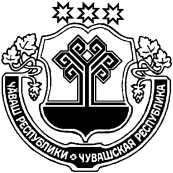 О принятии Устава Янтиковского муниципального округа Чувашской Республики В соответствии с Федеральным законом от 6 октября 2003 г. № 131-ФЗ "Об общих принципах организации местного самоуправления в Российской Федерации", Законом Чувашской Республики от 18 октября 2004 г. № 19 "Об организации местного самоуправления в Чувашской Республике" Собрание депутатов Янтиковского муниципального округа Чувашской Республики решило:1. Принять Устав Янтиковского муниципального округа Чувашской Республики.2. Признать утратившими силу:решение Собрания депутатов Янтиковского района Чувашской Республики от 06.02.2012 № 19/1 "О принятии Устава Янтиковского района Чувашской Республики";решение Собрания депутатов Янтиковского района Чувашской Республики от 14.09.2012 № 25/1 "О внесении изменений в Устав Янтиковского района Чувашской Республики";решение Собрания депутатов Янтиковского района Чувашской Республики от 27.09.2013 № 37/1 "О внесении изменений в Устав Янтиковского района Чувашской Республики";решение Собрания депутатов Янтиковского района Чувашской Республики от 26.06.2014 № 46/1 "О внесении изменений в Устав Янтиковского района";решение Собрания депутатов Янтиковского района Чувашской Республики от 17.11.2014 № 50/1 "О внесении изменений в Устав Янтиковского района Чувашской Республики";решение Собрания депутатов Янтиковского района Чувашской Республики от 20.02.2015 № 54/1 "О внесении изменений в Устав Янтиковского района Чувашской Республики и в решение Собрания депутатов Янтиковского района Чувашской Республики от 17.11.2014 № 50/1";решение Собрания депутатов Янтиковского района Чувашской Республики от 12.05.2016 № 9/1 "О внесении изменений в Устав Янтиковского района Чувашской Республики";решение Собрания депутатов Янтиковского района Чувашской Республики от 11.07.2017 № 16/1 "О внесении изменений в Устав Янтиковского района Чувашской Республики";решение Собрания депутатов Янтиковского района Чувашской Республики от 26.10.2018 № 29/1 "О внесении изменений в Устав Янтиковского района Чувашской Республики";решение Собрания депутатов Янтиковского района Чувашской Республики от 30.04.2019 № 35/1 "О внесении изменений в Устав Янтиковского района Чувашской Республики";решение Собрания депутатов Янтиковского района Чувашской Республики от 16.12.2019 № 41/1 "О внесении изменений в Устав Янтиковского района Чувашской Республики";Решение Собрания депутатов Янтиковского района Чувашской Республики от 10.11.2020 № 2/8 "О внесении изменений в Устав Янтиковского района Чувашской Республики";решение Собрания депутатов Янтиковского района Чувашской Республики от 24.08.2021 № 9/1 "О внесении изменений в Устав Янтиковского района Чувашской Республики";решение Собрания депутатов Алдиаровского сельского поселения Янтиковского района Чувашской Республики от 15.04.2011 № 4/1 "О принятии Устава Алдиаровского сельского поселения Янтиковского района Чувашской Республики";решение Собрания депутатов Алдиаровского сельского поселения Янтиковского района Чувашской Республики от 06.02.2012 № 11/1 "О внесении изменений в Устав Алдиаровского сельского поселения Янтиковского района Чувашской Республики";решение Собрания депутатов Алдиаровского сельского поселения Янтиковского района Чувашской Республики от 06.03.2013 № 3 "О внесении изменений в Устав Алдиаровского сельского поселения Янтиковского района Чувашской Республики";решение Собрания депутатов Алдиаровского сельского поселения Янтиковского района Чувашской Республики от 10.01.2014 № 1 "О внесении изменений в Устав Алдиаровского сельского поселения Янтиковского района Чувашской Республики";решение Собрания депутатов Алдиаровского сельского поселения Янтиковского района Чувашской Республики от 17.11.2014 № 11/1 "О внесении изменений в Устав Алдиаровского сельского поселения Янтиковского района Чувашской Республики";решение Собрания депутатов Алдиаровского сельского поселения Янтиковского района Чувашской Республики от 26.06.2015 № 20/1 "О внесении изменений в Устав Алдиаровского сельского поселения Янтиковского района Чувашской Республики и в решение Собрания депутатов Алдиаровского сельского поселения Янтиковского района Чувашской Республики от 17.11.2014 № 11/1";решение Собрания депутатов Алдиаровского сельского поселения Янтиковского района Чувашской Республики от 06.05.2016 № 9/1 "О внесении изменений в Устав Алдиаровского сельского поселения Янтиковского района Чувашской Республики";решение Собрания депутатов Алдиаровского сельского поселения Янтиковского района Чувашской Республики от 09.10.2017 № 32/1 "О внесении изменений в Устав Алдиаровского сельского поселения Янтиковского района Чувашской Республики";решение Собрания депутатов Алдиаровского сельского поселения Янтиковского района Чувашской Республики от 14.05.2018 № 7/1 "О внесении изменений в Устав Алдиаровского сельского поселения Янтиковского района Чувашской Республики";решение Собрания депутатов Алдиаровского сельского поселения Янтиковского района Чувашской Республики от 31.01.2019 № 18/1 "О внесении изменений в Устав Алдиаровского сельского поселения Янтиковского района Чувашской Республики";решение Собрания депутатов Алдиаровского сельского поселения Янтиковского района Чувашской Республики от 01.11.2019 № 30/1 "О внесении изменений в Устав Алдиаровского сельского поселения Янтиковского района Чувашской Республики";решение Собрания депутатов Алдиаровского сельского поселения Янтиковского района Чувашской Республики от 10.11.2020 № 4/1 "О внесении изменений в Устав Алдиаровского сельского поселения Янтиковского района Чувашской Республики";решение Собрания депутатов Алдиаровского сельского поселения Янтиковского района Чувашской Республики от 24.08.2021 № 19/1 "О внесении изменений в Устав Алдиаровского сельского поселения Янтиковского района Чувашской Республики";решение Собрания депутатов Индырчского сельского поселения Янтиковского района Чувашской Республики от 15.04.2011 № 2/1 "О принятии Устава Индырчского сельского поселения Янтиковского района Чувашской Республики";решение Собрания депутатов Индырчского сельского поселения Янтиковского района Чувашской Республики от 06.02.2012 № 1/1 "О внесении изменений и дополнений в Устав Индырчского сельского поселения Янтиковского района Чувашской Республики";решение Собрания депутатов Индырчского сельского поселения Янтиковского района Чувашской Республики от 01.03.2013 № 1/1 "О внесении изменений в Устав Индырчского сельского поселения Янтиковского района Чувашской Республики";решение Собрания депутатов Индырчского сельского поселения Янтиковского района Чувашской Республики от 10.01.2014 № 1/1 "О внесении изменений в Устав Индырчского сельского поселения Янтиковского района Чувашской Республики";решение Собрания депутатов Индырчского сельского поселения Янтиковского района Чувашской Республики от 17.11.2014 № 9/1 "О внесении изменений в Устав Индырчского сельского поселения Янтиковского района Чувашской Республики";решение Собрания депутатов Индырчского сельского поселения Янтиковского района Чувашской Республики от 26.06.2015 № 8/1 "О внесении изменений в Устав Индырчского сельского поселения Янтиковского района Чувашской Республики и в решение Собрания депутатов Индырчского сельского поселения Янтиковского района Чувашской Республики от 17.11.2014 № 9/1";решение Собрания депутатов Индырчского сельского поселения Янтиковского района Чувашской Республики от 06.05.2016 № 4/1 "О внесении изменений в Устав Индырчского сельского поселения Янтиковского района Чувашской Республики";решение Собрания депутатов Индырчского сельского поселения Янтиковского района Чувашской Республики от 09.10.2017 № 7/1 "О внесении изменений в Устав Индырчского сельского поселения Янтиковского района Чувашской Республики";решение Собрания депутатов Индырчского сельского поселения Янтиковского района Чувашской Республики от 14.05.2018 № 6/1 "О внесении изменений в Устав Индырчского сельского поселения Янтиковского района Чувашской Республики";решение Собрания депутатов Индырчского сельского поселения Янтиковского района Чувашской Республики от 31.01.2019 № 1/1 "О внесении изменений в Устав Индырчского сельского поселения Янтиковского района Чувашской Республики";решение Собрания депутатов Индырчского сельского поселения Янтиковского района Чувашской Республики от 01.11.2019 № 15/1 "О внесении изменений в Устав Индырчского сельского поселения Янтиковского района Чувашской Республики";решение Собрания депутатов Индырчского сельского поселения Янтиковского района Чувашской Республики от 10.11.2020 № 14/1 "О внесении изменений в Устав Индырчского сельского поселения Янтиковского района Чувашской Республики";решение Собрания депутатов Индырчского сельского поселения Янтиковского района Чувашской Республики от 24.08.2021 № 9/1 "О внесении изменений в Устав Индырчского сельского поселения Янтиковского района Чувашской Республики";решение Собрания депутатов Можарского сельского поселения Янтиковского района Чувашской Республики от 15.04.2011 № 5/1 "О принятии Устава Можарского сельского поселения Янтиковского района Чувашской Республики";решение Собрания депутатов Можарского сельского поселения Янтиковского района Чувашской Республики от 06.02.2012 № 10/1 "О внесении изменений в Устав Можарского сельского поселения";решение Собрания депутатов Можарского сельского поселения Янтиковского района Чувашской Республики от 01.03.2013 № 23/1 "О внесении изменений в Устав Можарского сельского поселения Янтиковского района Чувашской Республики";решение Собрания депутатов Можарского сельского поселения Янтиковского района Чувашской Республики от 10.01.2014 № 1/1 "О внесении изменений в Устав Можарского сельского поселения Янтиковского района Чувашской Республики";решение Собрания депутатов Можарского сельского поселения Янтиковского района Чувашской Республики от 17.11.2014 № 8/1 "О внесении изменений в Устав Можарского сельского поселения Янтиковского района Чувашской Республики";решение Собрания депутатов Можарского сельского поселения Янтиковского района Чувашской Республики от 26.06.2015 № 6/1 "О внесении изменений в Устав Можарского сельского поселения Янтиковского района Чувашской Республики и в решение Собрания депутатов Можарского сельского поселения Янтиковского района Чувашской Республики от 17.11.2014 № 8/1";решение Собрания депутатов Можарского сельского поселения Янтиковского района Чувашской Республики от 06.05.2016 № 9 "О внесении изменений в Устав Можарского сельского поселения Янтиковского района Чувашской Республики";решение Собрания депутатов Можарского сельского поселения Янтиковского района Чувашской Республики от 09.10.2017 № 22/1 "О внесении изменений в Устав Можарского сельского поселения Янтиковского района Чувашской Республики";решение Собрания депутатов Можарского сельского поселения Янтиковского района Чувашской Республики от 14.05.2018 № 32/1 "О внесении изменений в Устав Можарского сельского поселения Янтиковского района Чувашской Республики";решение Собрания депутатов Можарского сельского поселения Янтиковского района Чувашской Республики от 31.01.2019 № 43/1 "О внесении изменений в Устав Можарского сельского поселения Янтиковского района Чувашской Республики";решение Собрания депутатов Можарского сельского поселения Янтиковского района Чувашской Республики от 01.11.2019 № 55/1 "О внесении изменений в Устав Можарского сельского поселения Янтиковского района Чувашской Республики";решение Собрания депутатов Можарского сельского поселения Янтиковского района Чувашской Республики от 10.11.2020 № 5/1 "О внесении изменений в Устав Можарского сельского поселения Янтиковского района Чувашской Республики";решение Собрания депутатов Можарского сельского поселения Янтиковского района Чувашской Республики от 24.08.2021 № 21/1 "О внесении изменений в Устав Можарского сельского поселения Янтиковского района Чувашской Республики";решение Собрания депутатов Новобуяновского сельского поселения Янтиковского района Чувашской Республики от 15.04.2011 № 4/1 "О принятии Устава Новобуяновского сельского поселения Янтиковского района Чувашской Республики";решение Собрания депутатов Новобуяновского сельского поселения Янтиковского района Чувашской Республики от 13.02.2012 № 9/1 "О внесении изменений в Устав Новобуяновского сельского поселения";решение Собрания депутатов Новобуяновского сельского поселения Янтиковского района Чувашской Республики от 01.03.2013 № 18/1 "О внесении изменений в Устав Новобуяновского сельского поселения Янтиковского района Чувашской Республики";решение Собрания депутатов Новобуяновского сельского поселения Янтиковского района Чувашской Республики от 10.01.2014 № 28/1 "О внесении изменений в Устав Новобуяновского сельского поселения Янтиковского района Чувашской Республики";решение Собрания депутатов Новобуяновского сельского поселения Янтиковского района Чувашской Республики от 17.11.2014 № 40/1 "О внесении изменений в Устав Новобуяновского сельского поселения Янтиковского района Чувашской Республики";решение Собрания депутатов Новобуяновского сельского поселения Янтиковского района Чувашской Республики от 26.06.2015 № 49/1 "О внесении изменений в Устав Новобуяновского сельского поселения Янтиковского района Чувашской Республики и в решение Собрания депутатов Новобуяновского сельского поселения Янтиковского района Чувашской Республики от 17.11.2014 № 40/1";решение Собрания депутатов Новобуяновского сельского поселения Янтиковского района Чувашской Республики от 06.05.2016 № 13/1 "О внесении изменений в Устав Новобуяновского сельского поселения Янтиковского района Чувашской Республики";решение Собрания депутатов Новобуяновского сельского поселения Янтиковского района Чувашской Республики от 09.10.2017 № 9/1 "О внесении изменений в Устав Новобуяновского сельского поселения Янтиковского района Чувашской Республики";решение Собрания депутатов Новобуяновского сельского поселения Янтиковского района Чувашской Республики от 14.05.2018 № 7/1 "О внесении изменений в Устав Новобуяновского сельского поселения Янтиковского района Чувашской Республики";решение Собрания депутатов Новобуяновского сельского поселения Янтиковского района Чувашской Республики от 31.01.2019 № 19/1 "О внесении изменений в Устав Новобуяновского сельского поселения Янтиковского района Чувашской Республики";решение Собрания депутатов Новобуяновского сельского поселения Янтиковского района Чувашской Республики от 01.11.2019 № 34/1 "О внесении изменений в Устав Новобуяновского сельского поселения Янтиковского района Чувашской Республики";решение Собрания депутатов Новобуяновского сельского поселения Янтиковского района Чувашской Республики от 10.11.2020 № 5/1 "О внесении изменений в Устав Новобуяновского сельского поселения Янтиковского района Чувашской Республики";решение Собрания депутатов Новобуяновского сельского поселения Янтиковского района Чувашской Республики от 24.08.2021 № 9/1 "О внесении изменений в Устав Новобуяновского сельского поселения Янтиковского района Чувашской Республики";решение Собрания депутатов Турмышского сельского поселения Янтиковского района Чувашской Республики от 15.04.2011 № 6/1 "О принятии Устава Турмышского сельского поселения Янтиковского района Чувашской Республики";решение Собрания депутатов Турмышского сельского поселения Янтиковского района Чувашской Республики от 06.02.2012 № 12/1 "О внесении изменений в Устав Турмышского сельского поселения";решение Собрания депутатов Турмышского сельского поселения Янтиковского района Чувашской Республики от 01.03.2013 № 26/1 "О внесении изменений в Устав Турмышского сельского поселения Янтиковского района Чувашской Республики";решение Собрания депутатов Турмышского сельского поселения Янтиковского района Чувашской Республики от 10.01.2014 № 38/1 "О внесении изменений в Устав Турмышского сельского поселения Янтиковского района Чувашской Республики";решение Собрания депутатов Турмышского сельского поселения Янтиковского района Чувашской Республики от 17.11.2014 № 49/1 "О внесении изменений в Устав Турмышского сельского поселения Янтиковского района Чувашской Республики";решение Собрания депутатов Турмышского сельского поселения Янтиковского района Чувашской Республики от 26.06.2015 № 60/1 "О внесении изменений в Устав Турмышского сельского поселения Янтиковского района Чувашской Республики и в решение Собрания депутатов Турмышского сельского поселения Янтиковского района Чувашской Республики от 17.11.2014 № 49/1";решение Собрания депутатов Турмышского сельского поселения Янтиковского района Чувашской Республики от 06.05.2016 № 10/1 "О внесении изменений в Устав Турмышского сельского поселения Янтиковского района Чувашской Республики";решение Собрания депутатов Турмышского сельского поселения Янтиковского района Чувашской Республики от 09.10.2017 № 29/1 "О внесении изменений в Устав Турмышского сельского поселения Янтиковского района Чувашской Республики";решение Собрания депутатов Турмышского сельского поселения Янтиковского района Чувашской Республики от 14.05.2018 № 44/1 "О внесении изменений в Устав Турмышского сельского поселения Янтиковского района Чувашской Республики";решение Собрания депутатов Турмышского сельского поселения Янтиковского района Чувашской Республики от 31.01.2019 № 53/1 "О внесении изменений в Устав Турмышского сельского поселения Янтиковского района Чувашской Республики";решение Собрания депутатов Турмышского сельского поселения Янтиковского района Чувашской Республики от 01.11.2019 № 65/1 "О внесении изменений в Устав Турмышского сельского поселения Янтиковского района Чувашской Республики";решение Собрания депутатов Турмышского сельского поселения Янтиковского района Чувашской Республики от 10.11.2020 № 5/1 "О внесении изменений в Устав Турмышского сельского поселения Янтиковского района Чувашской Республики";решение Собрания депутатов Турмышского сельского поселения Янтиковского района Чувашской Республики от 24.08.2021 № 17/1 "О внесении изменений в Устав Турмышского сельского поселения Янтиковского района Чувашской Республики";решение Собрания депутатов Тюмеревского сельского поселения Янтиковского района Чувашской Республики от 15.04.2011 № 4/1 "О принятии Устава Тюмеревского сельского поселения Янтиковского района Чувашской Республики";решение Собрания депутатов Тюмеревского сельского поселения Янтиковского района Чувашской Республики от 06.02.2012 № 13/1 "О внесении изменений в Устав Тюмеревского сельского поселения";решение Собрания депутатов Тюмеревского сельского поселения Янтиковского района Чувашской Республики от 01.03.2013 № 27/1 "О внесении изменений в Устав Тюмеревского сельского поселения Янтиковского района Чувашской Республики";решение Собрания депутатов Тюмеревского сельского поселения Янтиковского района Чувашской Республики от 10.01.2014 № 39/1 "О внесении изменений в Устав Тюмеревского сельского поселения Янтиковского района Чувашской Республики";решение Собрания депутатов Тюмеревского сельского поселения Янтиковского района Чувашской Республики от 17.11.2014 № 47/1 "О внесении изменений в Устав Тюмеревского сельского поселения Янтиковского района Чувашской Республики";решение Собрания депутатов Тюмеревского сельского поселения Янтиковского района Чувашской Республики от 26.06.2015 № 54/1 "О внесении изменений в Устав Тюмеревского сельского поселения Янтиковского района Чувашской Республики и в решение Собрания депутатов Тюмеревского сельского поселения Янтиковского района Чувашской Республики от 17.11.2014 № 47/1";решение Собрания депутатов Тюмеревского сельского поселения Янтиковского района Чувашской Республики от 06.05.2016 № 9/1 "О внесении изменений в Устав Тюмеревского сельского поселения Янтиковского района Чувашской Республики";решение Собрания депутатов Тюмеревского сельского поселения Янтиковского района Чувашской Республики от 09.10.2017 № 23/1 "О внесении изменений в Устав Тюмеревского сельского поселения Янтиковского района Чувашской Республики";решение Собрания депутатов Тюмеревского сельского поселения Янтиковского района Чувашской Республики от 14.05.2018 № 32/1 "О внесении изменений в Устав Тюмеревского сельского поселения Янтиковского района Чувашской Республики";решение Собрания депутатов Тюмеревского сельского поселения Янтиковского района Чувашской Республики от 31.01.2019 № 42/1 "О внесении изменений в Устав Тюмеревского сельского поселения Янтиковского района Чувашской Республики";решение Собрания депутатов Тюмеревского сельского поселения Янтиковского района Чувашской Республики от 01.11.2019 № 56/1 "О внесении изменений в Устав Тюмеревского сельского поселения Янтиковского района Чувашской Республики";решение Собрания депутатов Тюмеревского сельского поселения Янтиковского района Чувашской Республики от 10.11.2020 № 5/1 "О внесении изменений в Устав Тюмеревского сельского поселения Янтиковского района Чувашской Республики";решение Собрания депутатов Тюмеревского сельского поселения Янтиковского района Чувашской Республики от 24.08.2021 № 19/1 "О внесении изменений в Устав Тюмеревского сельского поселения Янтиковского района Чувашской Республики";решение Собрания депутатов Чутеевского сельского поселения Янтиковского района Чувашской Республики от 28.03.2011 № 4/1 "О принятии Устава Чутеевского сельского поселения Янтиковского района Чувашской Республики";решение Собрания депутатов Чутеевского сельского поселения Янтиковского района Чувашской Республики от 08.02.2012 № 1/1 "О внесении изменений в Устав Чутеевского сельского поселения";решение Собрания депутатов Чутеевского сельского поселения Янтиковского района Чувашской Республики от 01.03.2013 № 2/1 "О внесении изменений в Устав Чутеевского сельского поселения Янтиковского района Чувашской Республики";решение Собрания депутатов Чутеевского сельского поселения Янтиковского района Чувашской Республики от 10.01.2014 № 1/1 "О внесении изменений в Устав Чутеевского сельского поселения Янтиковского района Чувашской Республики";решение Собрания депутатов Чутеевского сельского поселения Янтиковского района Чувашской Республики от 17.11.2014 № 9/1 "О внесении изменений в Устав Чутеевского сельского поселения Янтиковского района Чувашской Республики";решение Собрания депутатов Чутеевского сельского поселения Янтиковского района Чувашской Республики от 26.06.2015 № 9/1 "О внесении изменений в Устав Чутеевского сельского поселения Янтиковского района Чувашской Республики и в решение Собрания депутатов Чутеевского сельского поселения Янтиковского района Чувашской Республики от 17.11.2014 № 9/1";решение Собрания депутатов Чутеевского сельского поселения Янтиковского района Чувашской Республики от 06.05.2016 № 9/1 "О внесении изменений в Устав Чутеевского сельского поселения Янтиковского района Чувашской Республики";решение Собрания депутатов Чутеевского сельского поселения Янтиковского района Чувашской Республики от 09.10.2017 № 29/1 "О внесении изменений в Устав Чутеевского сельского поселения Янтиковского района Чувашской Республики";решение Собрания депутатов Чутеевского сельского поселения Янтиковского района Чувашской Республики от 14.05.2018 № 41/1 "О внесении изменений в Устав Чутеевского сельского поселения Янтиковского района Чувашской Республики";решение Собрания депутатов Чутеевского сельского поселения Янтиковского района Чувашской Республики от 31.01.2019 № 51/1 "О внесении изменений в Устав Чутеевского сельского поселения Янтиковского района Чувашской Республики";решение Собрания депутатов Чутеевского сельского поселения Янтиковского района Чувашской Республики от 01.11.2019 № 67/1 "О внесении изменений в Устав Чутеевского сельского поселения Янтиковского района Чувашской Республики";решение Собрания депутатов Чутеевского сельского поселения Янтиковского района Чувашской Республики от 10.11.2020 № 5/1 "О внесении изменений в Устав Чутеевского сельского поселения Янтиковского района Чувашской Республики";решение Собрания депутатов Чутеевского сельского поселения Янтиковского района Чувашской Республики от 24.08.2021 № 19/1 "О внесении изменений в Устав Чутеевского сельского поселения Янтиковского района Чувашской Республики";решение Собрания депутатов Шимкусского сельского поселения Янтиковского района Чувашской Республики от 15.04.2011 № 2/2 "О принятии Устава Шимкусского сельского поселения Янтиковского района Чувашской Республики";решение Собрания депутатов Шимкусского сельского поселения Янтиковского района Чувашской Республики от 06.02.2012 № 7/1 "О внесении изменений в Устав Шимкусского сельского поселения";решение Собрания депутатов Шимкусского сельского поселения Янтиковского района Чувашской Республики от 01.03.2013 № 21 "О внесении изменений в Устав Шимкусского сельского поселения Янтиковского района Чувашской Республики";решение Собрания депутатов Шимкусского сельского поселения Янтиковского района Чувашской Республики от 10.01.2014 № 33/1 "О внесении изменений в Устав Шимкусского сельского поселения Янтиковского района Чувашской Республики";решение Собрания депутатов Шимкусского сельского поселения Янтиковского района Чувашской Республики от 17.11.2014 № 42/1 "О внесении изменений в Устав Шимкусского сельского поселения Янтиковского района Чувашской Республики";решение Собрания депутатов Шимкусского сельского поселения Янтиковского района Чувашской Республики от 26.06.2015 № 52 "О внесении изменений в Устав Шимкусского сельского поселения Янтиковского района Чувашской Республики и в решение Собрания депутатов Шимкусского сельского поселения Янтиковского района Чувашской Республики от 17.11.2014 № 42/1";решение Собрания депутатов Шимкусского сельского поселения Янтиковского района Чувашской Республики от 06.05.2016 № 10 "О внесении изменений в Устав Шимкусского сельского поселения Янтиковского района Чувашской Республики";решение Собрания депутатов Шимкусского сельского поселения Янтиковского района Чувашской Республики от 09.10.2017 № 24 "О внесении изменений в Устав Шимкусского сельского поселения Янтиковского района Чувашской Республики";решение Собрания депутатов Шимкусского сельского поселения Янтиковского района Чувашской Республики от 14.05.2018 № 35 "О внесении изменений в Устав Шимкусского сельского поселения Янтиковского района Чувашской Республики";решение Собрания депутатов Шимкусского сельского поселения Янтиковского района Чувашской Республики от 31.01.2019 № 44/1 "О внесении изменений в Устав Шимкусского сельского поселения Янтиковского района Чувашской Республики";решение Собрания депутатов Шимкусского сельского поселения Янтиковского района Чувашской Республики от 01.11.2019 № 57/1 "О внесении изменений в Устав Шимкусского сельского поселения Янтиковского района Чувашской Республики";решение Собрания депутатов Шимкусского сельского поселения Янтиковского района Чувашской Республики от 10.11.2020 № 4/1 "О внесении изменений в Устав Шимкусского сельского поселения Янтиковского района Чувашской Республики";решение Собрания депутатов Шимкусского сельского поселения Янтиковского района Чувашской Республики от 24.08.2021 № 17/1 "О внесении изменений в Устав Шимкусского сельского поселения Янтиковского района Чувашской Республики";решение Собрания депутатов Янтиковского сельского поселения Янтиковского района Чувашской Республики от 15.04.2011 № 5/1 "О принятии Устава Янтиковского сельского поселения Янтиковского района Чувашской Республики";решение Собрания депутатов Янтиковского сельского поселения Янтиковского района Чувашской Республики от 08.02.2012 № 14 "О внесении изменений в Устав Янтиковского сельского поселения Янтиковского района Чувашской Республики";решение Собрания депутатов Янтиковского сельского поселения Янтиковского района Чувашской Республики от 01.03.2013 № 30/1 "О внесении изменений в Устав Янтиковского сельского поселения Янтиковского района Чувашской Республики";решение Собрания депутатов Янтиковского сельского поселения Янтиковского района Чувашской Республики от 10.01.2014 № 44 "О внесении изменений в Устав Янтиковского сельского поселения Янтиковского района Чувашской Республики";решение Собрания депутатов Янтиковского сельского поселения Янтиковского района Чувашской Республики от 17.11.2014 № 56/1 "О внесении изменений в Устав Янтиковского сельского поселения Янтиковского района Чувашской Республики";решение Собрания депутатов Янтиковского сельского поселения Янтиковского района Чувашской Республики от 26.06.2015 № 68/1 "О внесении изменений в Устав Янтиковского сельского поселения Янтиковского района Чувашской Республики и в решение Собрания депутатов Янтиковского сельского поселения Янтиковского района Чувашской Республики от 17.11.2014 № 56/1";решение Собрания депутатов Янтиковского сельского поселения Янтиковского района Чувашской Республики от 06.05.2016 № 11 "О внесении изменений в Устав Янтиковского сельского поселения Янтиковского района Чувашской Республики";решение Собрания депутатов Янтиковского сельского поселения Янтиковского района Чувашской Республики от 09.10.2017 № 32 "О внесении изменений в Устав Янтиковского сельского поселения Янтиковского района Чувашской Республики";решение Собрания депутатов Янтиковского сельского поселения Янтиковского района Чувашской Республики от 14.05.2018 № 44 "О внесении изменений в Устав Янтиковского сельского поселения Янтиковского района Чувашской Республики";решение Собрания депутатов Янтиковского сельского поселения Янтиковского района Чувашской Республики от 31.01.2019 № 58/1 "О внесении изменений в Устав Янтиковского сельского поселения Янтиковского района Чувашской Республики";решение Собрания депутатов Янтиковского сельского поселения Янтиковского района Чувашской Республики от 01.11.2019 № 75/1 "О внесении изменений в Устав Янтиковского сельского поселения Янтиковского района Чувашской Республики";решение Собрания депутатов Янтиковского сельского поселения Янтиковского района Чувашской Республики от 10.11.2020 № 4/1 "О внесении изменений в Устав Янтиковского сельского поселения Янтиковского района Чувашской Республики";решение Собрания депутатов Янтиковского сельского поселения Янтиковского района Чувашской Республики от 18.08.2021 № 13/2 "О внесении изменений в Устав Янтиковского сельского поселения Янтиковского района Чувашской Республики";решение Собрания депутатов Яншихово-Норвашского сельского поселения Янтиковского района Чувашской Республики от 15.04.2011 № 4/1 "О принятии Устава Яншихово-Норвашского сельского поселения Янтиковского района Чувашской Республики";решение Собрания депутатов Яншихово-Норвашского сельского поселения Янтиковского района Чувашской Республики от 07.02.2012 № 9/1 "О внесении изменений в Устав Яншихово-Норвашского сельского поселения";решение Собрания депутатов Яншихово-Норвашского сельского поселения Янтиковского района Чувашской Республики от 01.03.2013 № 20/1 "О внесении изменений в Устав Яншихово-Норвашского сельского поселения Янтиковского района Чувашской Республики";решение Собрания депутатов Яншихово-Норвашского сельского поселения Янтиковского района Чувашской Республики от 10.01.2014 № 30/1 "О внесении изменений в Устав Яншихово-Норвашского сельского поселения Янтиковского района Чувашской Республики";решение Собрания депутатов Яншихово-Норвашского сельского поселения Янтиковского района Чувашской Республики от 17.11.2014 № 39/1 "О внесении изменений в Устав Яншихово-Норвашского сельского поселения Янтиковского района Чувашской Республики";решение Собрания депутатов Яншихово-Норвашского сельского поселения Янтиковского района Чувашской Республики от 26.06.2015 № 47/1 "О внесении изменений в Устав Яншихово-Норвашского сельского поселения Янтиковского района Чувашской Республики и в решение Собрания депутатов Яншихово-Норвашского сельского поселения Янтиковского района Чувашской Республики от 17.11.2014 № 39/1";решение Собрания депутатов Яншихово-Норвашского сельского поселения Янтиковского района Чувашской Республики от 06.05.2016 № 10/1 "О внесении изменений в Устав Яншихово-Норвашского сельского поселения Янтиковского района Чувашской Республики";решение Собрания депутатов Яншихово-Норвашского сельского поселения Янтиковского района Чувашской Республики от 09.10.2017 № 27/1 "О внесении изменений в Устав Яншихово-Норвашского сельского поселения Янтиковского района Чувашской Республики";решение Собрания депутатов Яншихово-Норвашского сельского поселения Янтиковского района Чувашской Республики от 14.05.2018 № 40/1 "О внесении изменений в Устав Яншихово-Норвашского сельского поселения Янтиковского района Чувашской Республики";решение Собрания депутатов Яншихово-Норвашского сельского поселения Янтиковского района Чувашской Республики от 31.01.2019 № 50/1 "О внесении изменений в Устав Яншихово-Норвашского сельского поселения Янтиковского района Чувашской Республики";решение Собрания депутатов Яншихово-Норвашского сельского поселения Янтиковского района Чувашской Республики от 01.11.2019 № 63/1 "О внесении изменений в Устав Яншихово-Норвашского сельского поселения Янтиковского района Чувашской Республики";решение Собрания депутатов Яншихово-Норвашского сельского поселения Янтиковского района Чувашской Республики от 10.11.2020 № 4/1 "О внесении изменений в Устав Яншихово-Норвашского сельского поселения Янтиковского района Чувашской Республики";решение Собрания депутатов Яншихово-Норвашского сельского поселения Янтиковского района Чувашской Республики от 24.08.2021 № 17/1 "О внесении изменений в Устав Яншихово-Норвашского сельского поселения Янтиковского района Чувашской Республики";3. Настоящее решение вступает в силу после его государственной регистрации и официального опубликования, за исключением пункта 12 части 1 статьи 7 Устава Янтиковского муниципального округа Чувашской Республики, который вступает в силу в сроки, установленные федеральным законом, определяющим порядок организации и деятельности муниципальной милиции. 4. Исполняющему полномочия главы Янтиковского муниципального округа Чувашской Республики Шакину А.В. направить Устав Янтиковского муниципального округа Чувашской Республики на государственную регистрацию в Управление Министерства юстиции Российской Федерации по Чувашской Республике в порядке, предусмотренном Федеральным законом от 21 июля 2005 г. № 97-ФЗ "О государственной регистрации уставов муниципальных образований".Председатель Собрания депутатов Янтиковского муниципального округаЧувашской Республики                                                                                        А.В. СтепановИсполняющий полномочия главы Янтиковского муниципального округаЧувашской Республики                                                                                             А.В. ШакинПринятрешением Собрания депутатов Янтиковского муниципального округа Чувашской Республики от 15.11.2022 № 3/3УСТАВЯНТИКОВСКОГО МУНИЦИПАЛЬНОГО ОКРУГАЧУВАШСКОЙ РЕСПУБЛИКИГлава I. ОБЩИЕ ПОЛОЖЕНИЯСтатья 1. Правовой статус Янтиковского муниципального округа Чувашской Республики1. Янтиковский муниципальный округ Чувашской Республики (далее Янтиковский муниципальный округ)  муниципальное образование, которое создано и наделено статусом муниципального округа в соответствии с Законом Чувашской Республики от 29 марта 2022 г. № 32 "О преобразовании муниципальных образований Янтиковского района Чувашской Республики и о внесении изменений в Закон Чувашской Республики "Об установлении границ муниципальных образований Чувашской Республики и наделении их статусом городского, сельского поселения, муниципального района, муниципального округа и городского округа" и Законом Чувашской Республики от 24 ноября 2004 г. № 37 "Об установлении границ муниципальных образований Чувашской Республики и наделении их статусом городского, сельского поселения, муниципального района, муниципального округа и городского округа".2. Официальное полное наименование муниципального образования  Янтиковский муниципальный округ Чувашской Республики. Сокращенное наименование муниципального образования  Янтиковский муниципальный округ.Использование полного и сокращенного наименования Янтиковского муниципального округа являются равнозначными.Статья 2. Состав территории Янтиковского муниципального округа1. Территорию Янтиковского муниципального округа составляют земли населенных пунктов, прилегающие к ним земли общего пользования, территории традиционного природопользования населения, а также земли рекреационного назначения.2. Территорию Янтиковского муниципального округа образуют объединенные общей территорией населенные пункты, не являющиеся муниципальными образованиями:1) село Алдиарово, деревня Беляево, деревня Нюшкасы, деревня Уразкасы, входящие в состав административно-территориальной единицы Алдиаровское сельское поселение;2) деревня Индырчи, деревня Тенеево, деревня Уразлино, выселок Октябрь, входящие в состав административно-территориальной единицы Индырчское сельское поселение;3) село Можарки, село Гришино, деревня Кичкеево, входящие в состав административно-территориальной единицы Можарское сельское поселение;4) деревня Новое Буяново, деревня Старое Буяново, входящие в состав административно-территориальной единицы Новобуяновское сельское поселение;5) село Турмыши, деревня Латышево, входящие в состав административно-территориальной единицы Турмышское сельское поселение;6) село Кармалы, деревня Амалыково, деревня Бахтиарово, деревня Тюмерево, входящие в состав административно-территориальной единицы Тюмеревское сельское поселение;7) село Чутеево, деревня Новое Ишино, входящие в состав административно-территориальной единицы Чутеевское сельское поселение;8) село Шимкусы, деревня Нижарово, деревня Ямбулатово, входящие в состав административно-территориальной единицы Шимкусское сельское поселение;9) село Янтиково, село Русские Норваши, деревня Иваново, деревня Подлесное, деревня Салагаево, входящие в состав административно-территориальной единицы Янтиковское сельское поселение;10) село Яншихово-Норваши, деревня Норваш-Кошки, входящие в состав административно-территориальной единицы Яншихово-Норвашское сельское поселение. 3. Административным центром Янтиковского муниципального округа является село Янтиково.Статья 3. Границы Янтиковского муниципального округа и порядок их изменения, преобразование Янтиковского муниципального округа1. Территория Янтиковского муниципального округа определена границами, установленными Законом Чувашской Республики от 24 ноября 2004 г. № 37 "Об установлении границ муниципальных образований Чувашской Республики и наделении их статусом городского, сельского поселения, муниципального района, муниципального округа и городского округа".2. Изменение границ Янтиковского муниципального округа осуществляется законом Чувашской Республики по инициативе населения, органов местного самоуправления, органов государственной власти Чувашской Республики, федеральных органов государственной власти в соответствии с Федеральным законом от 6 октября 2003 г. № 131-ФЗ "Об общих принципах организации местного самоуправления в Российской Федерации".3. Преобразование Янтиковского муниципального округа осуществляется законом Чувашской Республики по инициативе населения, органов местного самоуправления, органов государственной власти Чувашской Республики, федеральных органов государственной власти в соответствии с Федеральным законом от 6 октября 2003 г. № 131-ФЗ "Об общих принципах организации местного самоуправления в Российской Федерации".Статья 4. Официальные символы Янтиковского муниципального округа и порядок ее официального использования1. Официальными символами Янтиковского муниципального округа являются герб и флаг, отражающие его исторические, культурные, иные местные традиции и особенности.2. Официальные символы Янтиковского муниципального округа подлежат государственной регистрации в порядке, установленном федеральным законодательством.3. Порядок официального использования символов Янтиковского муниципального округа устанавливается нормативным правовым актом Собрания депутатов Янтиковского муниципального округа Чувашской Республики.Глава II. ПРАВОВЫЕ ОСНОВЫ ОРГАНИЗАЦИИ И ОСУЩЕСТВЛЕНИЯ МЕСТНОГО САМОУПРАВЛЕНИЯ В ЯНТИКОВСКОМ МУНИЦИПАЛЬНОМ ОКРУГЕСтатья 5. Местное самоуправление Янтиковского муниципального округаМестное самоуправление в Янтиковском муниципальном округе – форма осуществления народом своей власти, обеспечивающая в пределах, установленных Конституцией Российской Федерации, федеральными законами, а также в случаях, установленных федеральными законами, законами Чувашской Республики, самостоятельное и под свою ответственность решение населением непосредственно и (или) через органы местного самоуправления Янтиковского муниципального округа вопросов местного значения исходя из интересов населения, с учетом исторических и иных местных традиций.Статья 6. Муниципальные правовые акты Янтиковского муниципального округа 1. В систему муниципальных правовых актов Янтиковского муниципального округа входят:1) Устав Янтиковского муниципального округа, правовые акты, принятые на местном референдуме;2) нормативные и иные правовые акты Собрания депутатов Янтиковского муниципального округа Чувашской Республики;3) постановления и распоряжения главы Янтиковского муниципального округа Чувашской Республики;4) постановления и распоряжения администрации Янтиковского муниципального округа Чувашской Республики;5) распоряжения и приказы должностных лиц местного самоуправления по вопросам, отнесенным к их полномочиям Уставом Янтиковского муниципального округа.2. Устав Янтиковского муниципального округа и оформленные в виде правовых актов решения, принятые на местном референдуме, являются актами высшей юридической силы в системе муниципальных правовых актов Янтиковского муниципального округа, имеют прямое действие и применяются на всей территории Янтиковского муниципального округа. Иные муниципальные правовые акты Янтиковского муниципального округа не должны противоречить Уставу Янтиковского муниципального округа и правовым актам, принятым на местном референдуме.3. Порядок установления и оценки применения содержащихся в муниципальных нормативных правовых актах Янтиковского муниципального округа обязательных требований, которые связаны с осуществлением предпринимательской и иной экономической деятельности и оценка соблюдения которых осуществляется в рамках муниципального контроля, привлечения к административной ответственности, предоставления лицензий и иных разрешений, аккредитации, иных форм оценки и экспертизы (далее  обязательные требования), определяется муниципальными нормативными правовыми актами Янтиковского муниципального округа с учетом принципов установления и оценки применения обязательных требований, определенных Федеральным законом от 31 июля 2020 г. № 247-ФЗ "Об обязательных требованиях в Российской Федерации".4. Муниципальные нормативные правовые акты Янтиковского муниципального округа, затрагивающие права, свободы и обязанности человека и гражданина, устанавливающие правовой статус организаций, учредителем которых выступает Янтиковский муниципальный округ, а также соглашения, заключаемые между органами местного самоуправления Янтиковского муниципального округа, вступают в силу после их официального опубликования (обнародования).Иные муниципальные правовые акты Янтиковского муниципального округа, указанные в части 1 настоящей статьи, вступают в силу со дня их подписания, если иное не установлено законодательством Российской Федерации, настоящим Уставом или самим актом.5. Муниципальные правовые акты Янтиковского муниципального округа, имеющие нормативный характер, публикуются в периодическом печатном издании "Вестник Янтиковского муниципального округа" (далее – издание "Вестник Янтиковского муниципального округа") в течение 10 дней со дня их принятия, если иное не установлено законодательством Российской Федерации и настоящим Уставом.Официальным опубликованием муниципального правового акта или соглашения, заключенного между органами местного самоуправления Янтиковского муниципального округа, считается первая публикация его полного текста в издании "Вестник Янтиковского муниципального округа".Для официального опубликования (обнародования) муниципальных правовых актов Янтиковского муниципального округа и соглашений органы местного самоуправления Янтиковского муниципального округа вправе также использовать сетевое издание. В случае опубликования (размещения) полного текста муниципального правового акта Янтиковского муниципального округа в официальном сетевом издании объемные графические и табличные приложения к нему в печатном издании могут не приводиться.6. Проекты муниципальных нормативных правовых актов Янтиковского муниципального округа, устанавливающие новые или изменяющие ранее предусмотренные муниципальными нормативными правовыми актами обязательные требования для субъектов предпринимательской и иной экономической деятельности, обязанности для субъектов инвестиционной деятельности, подлежат оценке регулирующего воздействия, проводимой органами местного самоуправления Янтиковского муниципального округа в порядке, установленном муниципальными нормативными правовыми актами Янтиковского муниципального округа в соответствии с законом Чувашской Республики, за исключением:1) проектов нормативных правовых актов Собрания депутатов Янтиковского муниципального округа Чувашской Республики, устанавливающих, изменяющих, приостанавливающих, отменяющих местные налоги и сборы;2) проектов нормативных правовых актов Собрания депутатов Янтиковского муниципального округа Чувашской Республики, регулирующих бюджетные правоотношения;3) проектов нормативных правовых актов, разработанных в целях ликвидации чрезвычайных ситуаций природного и техногенного характера на период действия режимов чрезвычайных ситуаций.Оценка регулирующего воздействия проектов муниципальных нормативных правовых актов Янтиковского муниципального округа проводится в целях выявления положений, вводящих избыточные обязанности, запреты и ограничения для субъектов предпринимательской и иной экономической деятельности или способствующих их введению, а также положений, способствующих возникновению необоснованных расходов субъектов предпринимательской и иной экономической деятельности и местных бюджетов.7. Муниципальные нормативные правовые акты Янтиковского муниципального округа, затрагивающие вопросы осуществления предпринимательской и инвестиционной деятельности, в целях выявления положений, необоснованно затрудняющих осуществление предпринимательской и инвестиционной деятельности, подлежат экспертизе, проводимой органами местного самоуправления Янтиковского муниципального округа в порядке, установленном муниципальными нормативными правовыми актами Янтиковского муниципального округа в соответствии с законом Чувашской Республики.Статья 7. Вопросы местного значения Янтиковского муниципального округа1. К вопросам местного значения Янтиковского муниципального округа относятся: 1) составление и рассмотрение проекта бюджета Янтиковского муниципального округа, утверждение и исполнение бюджета Янтиковского муниципального округа, осуществление контроля за его исполнением, составление и утверждение отчета об исполнении бюджета Янтиковского муниципального округа;2) установление, изменение и отмена местных налогов и сборов Янтиковского муниципального округа;3) владение, пользование и распоряжение имуществом, находящимся в муниципальной собственности Янтиковского муниципального округа;4) организация в границах Янтиковского муниципального округа электро-, тепло-, газо- и водоснабжения населения, водоотведения, снабжения населения топливом в пределах полномочий, установленных законодательством Российской Федерации;5) осуществление муниципального контроля за исполнением единой теплоснабжающей организацией обязательств по строительству, реконструкции и (или) модернизации объектов теплоснабжения;6) дорожная деятельность в отношении автомобильных дорог местного значения в границах Янтиковского муниципального округа и обеспечение безопасности дорожного движения на них, включая создание и обеспечение функционирования парковок (парковочных мест), осуществление муниципального контроля на автомобильном транспорте, городском наземном электрическом транспорте и в дорожном хозяйстве в границах Янтиковского муниципального округа, организация дорожного движения, а также осуществление иных полномочий в области использования автомобильных дорог и осуществления дорожной деятельности в соответствии с законодательством Российской Федерации;7) обеспечение проживающих в Янтиковском муниципальном округе и нуждающихся в жилых помещениях малоимущих граждан жилыми помещениями, организация строительства и содержания муниципального жилищного фонда, создание условий для жилищного строительства, осуществление муниципального жилищного контроля, а также иных полномочий органов местного самоуправления в соответствии с жилищным законодательством;8) создание условий для предоставления транспортных услуг населению и организация транспортного обслуживания населения в границах Янтиковского муниципального округа;9) участие в профилактике терроризма и экстремизма, а также в минимизации и (или) ликвидации последствий проявлений терроризма и экстремизма в границах Янтиковского муниципального округа;10) разработка и осуществление мер, направленных на укрепление межнационального и межконфессионального согласия, поддержку и развитие языков и культуры народов Российской Федерации, проживающих на территории Янтиковского муниципального округа, реализацию прав коренных малочисленных народов и других национальных меньшинств, обеспечение социальной и культурной адаптации мигрантов, профилактику межнациональных (межэтнических) конфликтов;11) участие в предупреждении и ликвидации последствий чрезвычайных ситуаций в границах Янтиковского муниципального округа;12) организация охраны общественного порядка на территории Янтиковского муниципального округа муниципальной милицией;13) предоставление помещения для работы на обслуживаемом административном участке Янтиковского муниципального округа сотруднику, замещающему должность участкового уполномоченного полиции;14) обеспечение первичных мер пожарной безопасности в границах Янтиковского муниципального округа;15) организация мероприятий по охране окружающей среды в границах Янтиковского муниципального округа;16) организация предоставления общедоступного и бесплатного дошкольного, начального общего, основного общего, среднего общего образования по основным общеобразовательным программам в муниципальных образовательных организациях (за исключением полномочий по финансовому обеспечению реализации основных общеобразовательных программ в соответствии с федеральными государственными образовательными стандартами), организация предоставления дополнительного образования детей в муниципальных образовательных организациях (за исключением дополнительного образования детей, финансовое обеспечение которого осуществляется органами государственной власти субъекта Российской Федерации), создание условий для осуществления присмотра и ухода за детьми, содержания детей в муниципальных образовательных организациях, а также осуществление в пределах своих полномочий мероприятий по обеспечению организации отдыха детей в каникулярное время, включая мероприятия по обеспечению безопасности их жизни и здоровья;17) создание условий для оказания медицинской помощи населению на территории Янтиковского муниципального округа (за исключением территорий муниципальных округов, включенных в утвержденный Правительством Российской Федерации перечень территорий, население которых обеспечивается медицинской помощью в медицинских организациях, подведомственных федеральному органу исполнительной власти, осуществляющему функции по медико-санитарному обеспечению населения отдельных территорий) в соответствии с территориальной программой государственных гарантий бесплатного оказания гражданам медицинской помощи;18) создание условий для обеспечения жителей Янтиковского муниципального округа услугами связи, общественного питания, торговли и бытового обслуживания;19) организация библиотечного обслуживания населения, комплектование и обеспечение сохранности библиотечных фондов библиотек Янтиковского муниципального округа;20) создание условий для организации досуга и обеспечения жителей Янтиковского муниципального округа услугами организаций культуры;21) создание условий для развития местного традиционного народного художественного творчества, участие в сохранении, возрождении и развитии народных художественных промыслов в Янтиковском муниципальном округе;22) сохранение, использование и популяризация объектов культурного наследия (памятников истории и культуры), находящихся в собственности Янтиковского муниципального округа, охрана объектов культурного наследия (памятников истории и культуры) местного (муниципального) значения, расположенных на территории Янтиковского муниципального округа;23) обеспечение условий для развития на территории Янтиковского муниципального округа физической культуры, школьного спорта и массового спорта, организация проведения официальных физкультурно-оздоровительных и спортивных мероприятий Янтиковского муниципального округа;24) создание условий для массового отдыха жителей Янтиковского муниципального округа и организация обустройства мест массового отдыха населения;25) формирование и содержание муниципального архива;26) организация ритуальных услуг и содержание мест захоронения;27) участие в организации деятельности по накоплению (в том числе раздельному накоплению), сбору, транспортированию, обработке, утилизации, обезвреживанию, захоронению твердых коммунальных отходов;28) утверждение правил благоустройства территории Янтиковского муниципального округа, осуществление муниципального контроля в сфере благоустройства, предметом которого является соблюдение правил благоустройства территории Янтиковского муниципального округа, в том числе требований к обеспечению доступности для инвалидов объектов социальной, инженерной и транспортной инфраструктур и предоставляемых услуг (при осуществлении муниципального контроля в сфере благоустройства может выдаваться предписание об устранении выявленных нарушений обязательных требований, выявленных в ходе наблюдения за соблюдением обязательных требований (мониторинга безопасности), организация благоустройства территории Янтиковского муниципального округа в соответствии с указанными правилами, а также организация использования, охраны, защиты, воспроизводства городских лесов, лесов особо охраняемых природных территорий, расположенных в границах Янтиковского муниципального округа;29) утверждение генеральных планов Янтиковского муниципального округа, правил землепользования и застройки, утверждение подготовленной на основе генеральных планов Янтиковского муниципального округа документации по планировке территории, выдача разрешений на строительство (за исключением случаев, предусмотренных Градостроительным кодексом Российской Федерации, иными федеральными законами), разрешений на ввод объектов в эксплуатацию при осуществлении строительства, реконструкции объектов капитального строительства, расположенных на территории Янтиковского муниципального округа, утверждение местных нормативов градостроительного проектирования Янтиковского муниципального округа, ведение информационной системы обеспечения градостроительной деятельности, осуществляемой на территории Янтиковского муниципального округа, резервирование земель и изъятие земельных участков в границах Янтиковского муниципального округа для муниципальных нужд, осуществление муниципального земельного контроля в границах Янтиковского муниципального округа, осуществление в случаях, предусмотренных Градостроительным кодексом Российской Федерации, осмотров зданий, сооружений и выдача рекомендаций об устранении выявленных в ходе таких осмотров нарушений, направление уведомления о соответствии указанных в уведомлении о планируемом строительстве параметров объекта индивидуального жилищного строительства или садового дома установленным параметрам и допустимости размещения объекта индивидуального жилищного строительства или садового дома на земельном участке, уведомления о несоответствии указанных в уведомлении о планируемом строительстве параметров объекта индивидуального жилищного строительства или садового дома установленным параметрам и (или) недопустимости размещения объекта индивидуального жилищного строительства или садового дома на земельном участке, уведомления о соответствии или несоответствии построенных или реконструированных объекта индивидуального жилищного строительства или садового дома требованиям законодательства о градостроительной деятельности при строительстве или реконструкции объектов индивидуального жилищного строительства или садовых домов на земельных участках, расположенных на территориях муниципального округа, принятие в соответствии с гражданским законодательством Российской Федерации решения о сносе самовольной постройки, решения о сносе самовольной постройки или ее приведении в соответствие с установленными требованиями, решения об изъятии земельного участка, не используемого по целевому назначению или используемого с нарушением законодательства Российской Федерации, осуществление сноса самовольной постройки или ее приведения в соответствие с установленными требованиями в случаях, предусмотренных Градостроительным кодексом Российской Федерации;30) утверждение схемы размещения рекламных конструкций, выдача разрешений на установку и эксплуатацию рекламных конструкций на территории Янтиковского муниципального округа, аннулирование таких разрешений, выдача предписаний о демонтаже самовольно установленных рекламных конструкций на территории Янтиковского муниципального округа, осуществляемые в соответствии с Федеральным законом от 13 марта 2006 г. № 38-ФЗ "О рекламе";31) принятие решений о создании, об упразднении лесничеств, создаваемых в их составе участковых лесничеств, расположенных на землях населенных пунктов Янтиковского муниципального округа, установлении и изменении их границ, а также осуществление разработки и утверждения лесохозяйственных регламентов лесничеств, расположенных на землях населенных пунктов;32) осуществление мероприятий по лесоустройству в отношении лесов, расположенных на землях населенных пунктов Янтиковского муниципального округа;33) присвоение адресов объектам адресации, изменение, аннулирование адресов, присвоение наименований элементам улично-дорожной сети (за исключением автомобильных дорог федерального значения, автомобильных дорог регионального или межмуниципального значения), наименований элементам планировочной структуры в границах Янтиковского муниципального округа, изменение, аннулирование таких наименований, размещение информации в государственном адресном реестре;34) организация и осуществление мероприятий по территориальной обороне и гражданской обороне, защите населения и территории Янтиковского муниципального округа от чрезвычайных ситуаций природного и техногенного характера, включая поддержку в состоянии постоянной готовности к использованию систем оповещения населения об опасности, объектов гражданской обороны, создание и содержание в целях гражданской обороны запасов материально-технических, продовольственных, медицинских и иных средств;35) создание, содержание и организация деятельности аварийно-спасательных служб и (или) аварийно-спасательных формирований на территории Янтиковского муниципального округа;36) создание, развитие и обеспечение охраны лечебно-оздоровительных местностей и курортов местного значения на территории Янтиковского муниципального округа, а также осуществление муниципального контроля в области охраны и использования особо охраняемых природных территорий местного значения;37) организация и осуществление мероприятий по мобилизационной подготовке муниципальных предприятий и учреждений, находящихся на территории Янтиковского муниципального округа;38) осуществление мероприятий по обеспечению безопасности людей на водных объектах, охране их жизни и здоровья;39) создание условий для развития сельскохозяйственного производства, расширения рынка сельскохозяйственной продукции, сырья и продовольствия, содействие развитию малого и среднего предпринимательства, оказание поддержки социально ориентированным некоммерческим организациям, благотворительной деятельности и добровольчеству (волонтерству);40) организация и осуществление мероприятий по работе с детьми и молодежью в Янтиковском муниципальном округе;41) оказание поддержки гражданам и их объединениям, участвующим в охране общественного порядка, создание условий для деятельности народных дружин;42) осуществление муниципального лесного контроля;43) осуществление в пределах, установленных водным законодательством Российской Федерации, полномочий собственника водных объектов, установление правил использования водных объектов общего пользования для личных и бытовых нужд и информирование населения об ограничениях использования таких водных объектов, включая обеспечение свободного доступа граждан к водным объектам общего пользования и их береговым полосам;44) обеспечение выполнения работ, необходимых для создания искусственных земельных участков для нужд Янтиковского муниципального округа в соответствии с федеральным законом;45) осуществление мер по противодействию коррупции в границах Янтиковского муниципального округа;46) организация в соответствии с федеральным законом выполнения комплексных кадастровых работ и утверждение карты-плана территории;47) принятие решений и проведение на территории Янтиковского муниципального округа мероприятий по выявлению правообладателей ранее учтенных объектов недвижимости, направление сведений о правообладателях данных объектов недвижимости для внесения в Единый государственный реестр недвижимости.Статья 8. Права органов местного самоуправления Янтиковского муниципального округа на решение вопросов, не отнесенных к вопросам местного значения муниципального округа1. Органы местного самоуправления Янтиковского муниципального округа имеют право на:1) создание музеев Янтиковского муниципального округа;2) создание муниципальных образовательных организаций высшего образования;3) участие в осуществлении деятельности по опеке и попечительству;4) создание условий для осуществления деятельности, связанной с реализацией прав местных национально-культурных автономий на территории Янтиковского муниципального округа;5) оказание содействия национально-культурному развитию народов Российской Федерации и реализации мероприятий в сфере межнациональных отношений на территории Янтиковского муниципального округа;6) создание муниципальной пожарной охраны;7) создание условий для развития туризма;8) оказание поддержки общественным наблюдательным комиссиям, осуществляющим общественный контроль за обеспечением прав человека и содействие лицам, находящимся в местах принудительного содержания;9) оказание поддержки общественным объединениям инвалидов, а также созданным общероссийскими объединениями инвалидов организациям в соответствии с Федеральным законом от 24 ноября 1995 г. № 181-ФЗ "О социальной защите инвалидов в Российской Федерации";10) осуществление мероприятий, предусмотренных Федеральным законом от 20 июля 2012 г. № 125-ФЗ "О донорстве крови и ее компонентов";11) создание условий для организации проведения независимой оценки качества условий оказания услуг организациями в порядке и на условиях, которые установлены федеральными законами, а также применение результатов независимой оценки качества условий оказания услуг организациями при оценке деятельности руководителей подведомственных организаций и осуществление контроля за принятием мер по устранению недостатков, выявленных по результатам независимой оценки качества условий оказания услуг организациями, в соответствии с федеральными законами;12) предоставление гражданам жилых помещений муниципального жилищного фонда по договорам найма жилых помещений жилищного фонда социального использования в соответствии с жилищным законодательством;13) осуществление деятельности по обращению с животными без владельцев, обитающими на территории Янтиковского муниципального округа;14) осуществление мероприятий в сфере профилактики правонарушений, предусмотренных Федеральным законом от 23 июня 2016 г. № 182-ФЗ "Об основах системы профилактики правонарушений в Российской Федерации";15) оказание содействия развитию физической культуры и спорта инвалидов, лиц с ограниченными возможностями здоровья, адаптивной физической культуры и адаптивного спорта;16) осуществление мероприятий по защите прав потребителей, предусмотренных Законом Российской Федерации от 7 февраля 1992 г. № 2300-I "О защите прав потребителей";17) совершение нотариальных действий, предусмотренных законодательством, в случае отсутствия во входящем в состав территории Янтиковского муниципального округа и не являющемся его административным центром населенном пункте нотариуса;18) оказание содействия в осуществлении нотариусом приема населения в соответствии с графиком приема населения, утвержденным Нотариальной палатой Чувашской Республики;19) предоставление сотруднику, замещающему должность участкового уполномоченного полиции, и членам его семьи жилого помещения на период замещения сотрудником указанной должности;20) осуществление мероприятий по оказанию помощи лицам, находящимся в состоянии алкогольного, наркотического или иного токсического опьянения.2. Органы местного самоуправления Янтиковского муниципального округа вправе решать вопросы, указанные в части 1 настоящей статьи, участвовать в осуществлении иных государственных полномочий (не переданных им в соответствии со статьей 19 Федерального закона от 6 октября 2003 г. № 131-ФЗ "Об общих принципах организации местного самоуправления в Российской Федерации"), если это участие предусмотрено федеральными законами, а также решать иные вопросы, не отнесенные к компетенции органов местного самоуправления других муниципальных образований, органов государственной власти и не исключенные из их компетенции федеральными законами и законами Чувашской Республики, за счет доходов бюджета Янтиковского муниципального округа, за исключением межбюджетных трансфертов, предоставленных из бюджетов бюджетной системы Российской Федерации, и поступлений налоговых доходов по дополнительным нормативам отчислений.Статья 9. Полномочия органов местного самоуправления Янтиковского муниципального округа по решению вопросов местного значения1. В целях решения вопросов местного значения органы местного самоуправления Янтиковского муниципального округа обладают следующими полномочиями:1) принятие устава Янтиковского муниципального округа и внесение в него изменений и дополнений, издание муниципальных правовых актов;2) установление официальных символов Янтиковского муниципального округа;3) создание муниципальных предприятий и учреждений, осуществление финансового обеспечения деятельности муниципальных казенных учреждений и финансового обеспечения выполнения муниципального задания бюджетными и автономными муниципальными учреждениями, а также осуществление закупок товаров, работ, услуг для обеспечения муниципальных нужд;4) установление тарифов на услуги, предоставляемые муниципальными предприятиями и учреждениями, и работы, выполняемые муниципальными предприятиями и учреждениями, если иное не предусмотрено федеральными законами;5) полномочиями по организации теплоснабжения, предусмотренными Федеральным законом от 27 июля 2010 г. № 190-ФЗ "О теплоснабжении";6) полномочиями в сфере водоснабжения и водоотведения, предусмотренными Федеральным законом от 7 декабря 2011 г. № 416-ФЗ "О водоснабжении и водоотведении";7) полномочиями в сфере стратегического планирования, предусмотренными Федеральным законом от 28 июня 2014 г. № 172-ФЗ "О стратегическом планировании в Российской Федерации";8) организационное и материально-техническое обеспечение подготовки и проведения муниципальных выборов, местного референдума, голосования по отзыву депутата;9) организация сбора статистических показателей, характеризующих состояние экономики и социальной сферы Янтиковского муниципального округа, и предоставление указанных данных органам государственной власти в порядке, установленном Правительством Российской Федерации;10) учреждение печатного средства массовой информации для опубликования муниципальных правовых актов, обсуждения проектов муниципальных правовых актов по вопросам местного значения, доведения до сведения жителей Янтиковского муниципального округа официальной информации о социально-экономическом и культурном развитии Янтиковского муниципального округа, о развитии его общественной инфраструктуры и иной официальной информации;11) осуществление международных и внешнеэкономических связей в соответствии с федеральными законами;12) организация профессионального образования и дополнительного профессионального образования выборных должностных лиц местного самоуправления, членов выборных органов местного самоуправления, депутатов Собрания депутатов Янтиковского муниципального округа Чувашской Республики, муниципальных служащих и работников муниципальных учреждений, организация подготовки кадров для муниципальной службы в порядке, предусмотренном законодательством Российской Федерации об образовании и законодательством Российской Федерации о муниципальной службе;13) утверждение и реализация муниципальных программ в области энергосбережения и повышения энергетической эффективности, организация проведения энергетического обследования многоквартирных домов, помещения в которых составляют муниципальный жилищный фонд в границах Янтиковского муниципального округа, организация и проведение иных мероприятий, предусмотренных законодательством об энергосбережении и о повышении энергетической эффективности;14) иными полномочиями в соответствии с Федеральным законом от 6 октября 2003 г. № 131-ФЗ "Об общих принципах организации местного самоуправления в Российской Федерации" и настоящим Уставом.2. Органы местного самоуправления Янтиковского муниципального округа вправе принять решение о привлечении граждан к выполнению на добровольной основе социально значимых для Янтиковского муниципального округа работ (в том числе дежурств) в целях решения вопросов местного значения Янтиковского муниципального округа, предусмотренных пунктами 7.1-11, 20 и 25 части 1 статьи 16 Федерального закона от 6 октября 2003 г. № 131-ФЗ "Об общих принципах организации местного самоуправления в Российской Федерации".Определение органа местного самоуправления, уполномоченного на принятие решения о привлечении граждан к выполнению на добровольной основе социально значимых для Янтиковского муниципального округа работ, находится в ведении Собрания депутатов Янтиковского муниципального округа Чувашской Республики.К социально значимым работам могут быть отнесены только работы, не требующие специальной профессиональной подготовки.Статья 10. Осуществление органами местного самоуправления Янтиковского муниципального округа отдельных государственных полномочий1. Органы местного самоуправления Янтиковского муниципального округа могут наделяться отдельными государственными полномочиями. Наделение органов местного самоуправления Янтиковского муниципального округа отдельными государственными полномочиями осуществляется федеральными законами и законами Чувашской Республики.2. Финансовое обеспечение отдельных государственных полномочий, переданных органам местного самоуправления Янтиковского муниципального округа, осуществляется только за счет предоставляемых местному бюджету субвенций из соответствующих бюджетов. 3. Органы местного самоуправления Янтиковского муниципального округа участвуют в осуществлении государственных полномочий, не переданных им в соответствии со статьей 19 Федерального закона от 6 октября 2003 г. № 131-ФЗ "Об общих принципах организации местного самоуправления в Российской Федерации", в случае принятия Собранием депутатов Янтиковского муниципального округа Чувашской Республики решения о реализации права на участие в осуществлении указанных полномочий.4. Органы местного самоуправления Янтиковского муниципального округа осуществляют расходы за счет средств бюджета Янтиковского муниципального округа (за исключением финансовых средств, передаваемых бюджету Янтиковского муниципального округа на осуществление целевых расходов) на осуществление полномочий, не переданных им в соответствии со статьей 19 Федерального закона от 6 октября 2003 г. № 131-ФЗ "Об общих принципах организации местного самоуправления в Российской Федерации", если возможность осуществления таких расходов предусмотрена федеральными законами.5. Органы местного самоуправления Янтиковского муниципального округа устанавливают за счет средств бюджета Янтиковского муниципального округа (за исключением финансовых средств, передаваемых бюджету на осуществление целевых расходов) дополнительные меры социальной поддержки и социальной помощи для отдельных категорий граждан вне зависимости от наличия в федеральных законах положений, устанавливающих указанное право.6. Органы местного самоуправления Янтиковского муниципального округа несут ответственность за осуществление отдельных государственных полномочий в пределах выделенных Янтиковскому муниципальному округу на эти цели материальных ресурсов и финансовых средств.Глава III. УЧАСТИЕ НАСЕЛЕНИЯ В ОСУЩЕСТВЛЕНИИ МЕСТНОГО САМОУПРАВЛЕНИЯСтатья 11. Права граждан на осуществление местного самоуправленияГраждане Российской Федерации (далее – также граждане) на территории Янтиковского муниципального округа осуществляют свое право на местное самоуправление посредством участия в местном референдуме, муниципальных выборах, посредством иных форм прямого волеизъявления, а также через выборные и иные органы местного самоуправления Янтиковского муниципального округа.Иностранные граждане, постоянно или преимущественно проживающие на территории Янтиковского муниципального округа, обладают правами на участие в осуществлении местного самоуправления в соответствии с международными договорами и федеральными законами.Граждане Российской Федерации на территории Янтиковского муниципального округа имеют равные права на осуществление местного самоуправления независимо от пола, расы, национальности, языка, происхождения, имущественного и должностного положения, отношения к религии, убеждений, принадлежности к общественным объединениям.Статья 12. Местный референдум1. Местный референдум проводится в целях решения вопросов местного значения населением непосредственно. Местный референдум проводится на всей территории Янтиковского муниципального округа. В местном референдуме имеют право участвовать граждане Российской Федерации, место жительство которых расположено в границах Янтиковского муниципального округа. Граждане Российской Федерации участвуют в местном референдуме на основе всеобщего равного и прямого волеизъявления при тайном голосовании.2. Решение о назначении местного референдума принимается Собранием депутатов Янтиковского муниципального округа Чувашской Республики в течение 30 дней со дня поступления документов, на основании которых назначается местный референдум. 3. Порядок подготовки и проведения местного референдума регулируется законом Чувашской Республики в соответствии с федеральными законами.4. Итоги голосования и принятые на местном референдуме решения подлежат официальному опубликованию в издании "Вестник Янтиковского муниципального округа".5. Принятое на местном референдуме решение подлежит обязательному исполнению на территории Янтиковского муниципального округа и не нуждается в утверждении какими-либо органами государственной власти, их должностными лицами или органами местного самоуправления Янтиковского муниципального округа. Статья 13. Муниципальные выборы1. Выборы депутатов Собрания депутатов Янтиковского муниципального округа Чувашской Республики проводятся на основе всеобщего равного и прямого избирательного права при тайном голосовании в порядке установленном Федеральным законом от 6 октября 2003 г. № 131-ФЗ "Об общих принципах организации местного самоуправления в Российской Федерации" и принимаемым в соответствии с ним законами Чувашской Республики.2. Решение о назначении муниципальных выборов принимает Собрание депутатов Янтиковского муниципального округа Чувашской Республики не ранее чем за 90 дней и не позднее, чем за 80 дней до дня голосования. 3. Гарантии избирательных прав граждан при проведении муниципальных выборов, порядок назначения, подготовки, проведения, установления итогов и определения результатов муниципальных выборов устанавливаются федеральным законом и принимаемыми в соответствии с ним законами Чувашской Республики.4. Итоги муниципальных выборов подлежат официальному опубликованию в издании "Вестник Янтиковского муниципального округа".Статья 14.  Голосование по отзыву депутата Собрания депутатов Янтиковского муниципального округа1. Голосование по отзыву депутата Собрания депутатов Янтиковского муниципального округа проводится по инициативе населения в порядке, установленном федеральным законом и принимаемым в соответствии с ним законом Чувашской Республики для проведения местного референдума, с учетом особенностей, предусмотренных Федеральным законом от 6 октября 2003 г. № 131-ФЗ "Об общих принципах организации местного самоуправления в Российской Федерации".2. Основаниями для отзыва депутата Собрания депутатов Янтиковского муниципального округа являются только его конкретные противоправные решения или действия (бездействия) в случае их подтверждения в судебном порядке.Основаниями для отзыва депутата Собрания депутатов Янтиковского муниципального округа могут быть:а) невыполнение своих депутатских обязанностей;б) утрата доверия избирателей;в) совершение действий, порочащих звание депутата.3. Инициатива проведения голосования по отзыву депутата Собрания депутатов Янтиковского муниципального округа принадлежит гражданам Российской Федерации, обладающим активным избирательным правом и постоянно или преимущественно проживающим на территориях соответствующих избирательных округов Янтиковского муниципального округа.4. Выдвижение инициативы населения об отзыве депутата Собрания депутатов Янтиковского муниципального округа осуществляется в порядке, предусмотренном федеральном законом и принимаемым в соответствии с ним законом Чувашской Республики для выдвижения инициативы проведения местного референдума.5. Граждане - инициаторы отзыва депутата Собрания депутатов Янтиковского муниципального округа подают коллективное ходатайство об инициировании проведения голосования по отзыву депутата Собрания депутатов Янтиковского муниципального округа в соответствующую избирательную комиссию, организующая подготовку и проведение выборов в органы местного самоуправления, местного референдума (далее – избирательная комиссия).Ходатайство подается от инициативной группы в количестве не менее 10 человек. В ходатайстве инициативной группы должны быть указаны фамилия, имя, отчество депутата Собрания депутатов Янтиковского муниципального округа, отзыв которого инициируется, фамилия, имя, отчество, дата и место рождения, серия, номер и дата выдачи паспорта или документа, заменяющего паспорт гражданина, с указанием наименования или кода выдавшего его органа, а также адрес места жительства каждого члена инициативной группы и лиц, уполномоченных действовать от ее имени. Ходатайство инициативной группы должно быть подписано всеми членами указанной группы.В ходатайстве должны содержаться обоснование предложения об отзыве депутата Собрания депутатов Янтиковского муниципального округа и изложение мотивов инициирования голосования об отзыве депутата Собрания депутатов Янтиковского муниципального округа.К ходатайству должны быть приложены документы (официально заверенные копии документов), подтверждающие наличие оснований для инициирования голосования об отзыве депутата Собрания депутатов Янтиковского муниципального округа, а также протокол собрания инициативной группы.Ходатайство инициативной группы граждан (далее также – инициатор отзыва) должно быть рассмотрено избирательной комиссией в течение 15 дней со дня получения ходатайства.Избирательная комиссия в день, следующий за днем поступления ходатайства информирует о нем депутата Собрания депутатов Янтиковского муниципального округа и представляет ему копии ходатайства и приложенных к нему документов. Депутат Собрания депутатов Янтиковского муниципального округа вправе представить в избирательную комиссию аргументы в свою защиту в письменном виде.6. В случае регистрации инициативной группы по проведению голосования об отзыве депутата Собрания депутатов Янтиковского муниципального округа инициативная группа вправе начать сбор подписей в поддержку инициативы проведения отзыва депутата Собрания депутатов Янтиковского муниципального округа.Период сбора подписей избирателей в поддержку инициативы проведения отзыва депутата Собрания депутатов Янтиковского муниципального округа составляет 20 дней со дня регистрации инициативной группы по проведению голосования об отзыве депутата Собрания депутатов Янтиковского муниципального округа.Проверку подписей избирателей, собранных в поддержку инициативы проведения отзыва депутата Собрания депутатов Янтиковского муниципального округа, осуществляет избирательная комиссия в течение 15 дней со дня их поступления.7. Сбор подписей граждан в поддержку проведения голосования об отзыве депутата Собрания депутатов Янтиковского муниципального округа организует зарегистрированный инициатор отзыва.Подписи могут собираться только среди граждан Российской Федерации, обладающих активным избирательным правом и постоянно или преимущественно проживающих на территориях соответствующих избирательных округов Янтиковского муниципального округа.Подписи в поддержку проведения голосования по отзыву депутата Собрания депутатов Янтиковского муниципального округа собираются посредством внесения их в подписные листы, форма которого предусмотрена законом Чувашской Республики.Граждане участвуют в сборе подписей в поддержку проведения голосования об отзыве лично. Гражданин, ставя подпись в подписном листе, указывает в нем свои фамилию, имя, отчество, год рождения (в возрасте 18 лет – дополнительно день и месяц рождения), адрес места жительства, серию и номер паспорта или заменяющего его документа и дату его выдачи, дату внесения подписи.Данные о гражданах, ставящих свою подпись в поддержку проведения голосования об отзыве, могут вноситься в подписной лист лицом, собирающим подписи. Указанные данные вносятся только от руки. Подпись и дату внесения граждане ставят собственноручно.Каждый подписной лист подписывается лицом, собиравшим подписи, а также уполномоченным представителем инициатора отзыва с указанием их фамилии, имени, отчества, года рождения (в возрасте 18 лет – дополнительно день и месяц рождения), адрес места жительства, серии и номера паспорта или заменяющего его документа и даты его выдачи, а также даты удостоверения подписного листа.Сбор подписей в поддержку проведения голосования об отзыве начинается со дня, следующего за днем регистрации инициативной группы, и заканчивается по истечении 30 дней со дня начала сбора подписей.8. Количество подписей, которое необходимо собрать в поддержку инициативы проведения голосования по отзыву депутата Собрания депутатов Янтиковского муниципального округа составляет 5 процентов от числа участников голосования, зарегистрированных на территории избирательного органа (Янтиковского муниципального округа). Количество представляемых для назначения голосования по отзыву подписей, собранных в поддержку инициативы проведения голосования, может превышать необходимое количество подписей, но не более чем на 25 процентов.9. В день, следующий за днем окончания сбора подписей в поддержку проведения голосования об отзыве, инициатор отзыва представляет в избирательную комиссию итоговый протокол, в котором указываются даты начала и окончания сбора подписей, количество собранных подписей, дата составления протокола. Протокол подписывает уполномоченный представитель инициатора отзыва. К протоколу прилагаются пронумерованные и сброшюрованные подписные листы.Избирательная комиссия обязана провести проверку представленных документов в поддержку проведения голосования об отзыве.Если в результате соответствующей проверки установлено, что представленных достоверных и действительных подписей недостаточно для назначения голосования, избирательная комиссия принимает решения об отказе в проведении голосования.10. Голосование по отзыву депутата Собрания депутатов Янтиковского муниципального округа проводится по инициативе населения в порядке, установленном федеральным законом и принимаемым в соответствии с ним Законом Чувашской Республики для проведения местного референдума.11. Депутат Собрания депутатов Янтиковского муниципального округа считается отозванным, если за отзыв проголосовало не менее половины избирателей, зарегистрированных в соответствующем избирательном округе.12. Итоги голосования по отзыву депутата Собрания депутатов Янтиковского муниципального округа подлежат официальному опубликованию в издании "Вестник Янтиковского муниципального округа".Статья 15. Сход граждан 1. В случаях, предусмотренных Федеральным законом от 6 октября 2003 г. № 131-ФЗ "Об общих принципах организации местного самоуправления в Российской Федерации", сход граждан может проводиться:1) в населенном пункте, входящем в состав Янтиковского муниципального округа, по вопросу введения и использования средств самообложения граждан на территории данного населенного пункта;2) в соответствии с законом Чувашской Республики на части территории населенного пункта, входящего в состав Янтиковского муниципального округа, по вопросу введения и использования средств самообложения граждан на данной части территории населенного пункта;3) в сельском населенном пункте по вопросу выдвижения кандидатуры старосты сельского населенного пункта, а также по вопросу досрочного прекращения полномочий старосты сельского населенного пункта.2. В сельском населенном пункте сход граждан также может проводиться в целях выдвижения кандидатур в состав конкурсной комиссии при проведении конкурса на замещение должности муниципальной службы в случаях, предусмотренных законодательством Российской Федерации о муниципальной службе.3. Сход граждан, предусмотренный пунктом 2 части 1 настоящей статьи, может созываться Собранием депутатов Янтиковского муниципального округа Чувашской Республики по инициативе группы жителей соответствующей части территории населенного пункта численностью не менее 10 человек.4. Сход граждан, предусмотренный настоящей статьей, правомочен при участии в нем более половины обладающих избирательным правом жителей населенного пункта (либо части его территории).В случае, если в населенном пункте отсутствует возможность одновременного совместного присутствия более половины обладающих избирательным правом жителей данного населенного пункта, сход граждан проводится поэтапно в срок, не превышающий одного месяца со дня принятия решения о проведении схода граждан. При этом лица, ранее принявшие участие в сходе граждан, на последующих этапах участия в голосовании не принимают.Решение схода граждан считается принятым, если за него проголосовало более половины участников схода граждан.Статья 16. Территориальное общественное самоуправлениеПод территориальным общественным самоуправлением понимается самоорганизация граждан по месту их жительства на части территории Янтиковского муниципального округа для самостоятельного и под свою ответственность осуществления собственных инициатив по вопросам местного значения.Границы территории, на которой осуществляется территориальное общественное самоуправление, устанавливаются Собранием депутатов Янтиковского муниципального округа Чувашской Республики по предложению населения, проживающего на соответствующей территории.Территориальное общественное самоуправление в соответствии с его уставом может являться юридическим лицом.Порядок организации и осуществления территориального общественного самоуправления, условия и порядок выделения необходимых средств из бюджета Янтиковского муниципального округа определяются нормативным правовым актом Собрания депутатов Янтиковского муниципального округа Чувашской Республики.Статья 17. Староста сельского населенного пункта1. Для организации взаимодействия органов местного самоуправления Янтиковского муниципального округа и жителей сельского населенного пункта при решении вопросов местного значения в сельском населенном пункте, расположенном в Янтиковском муниципальном округе, может назначаться староста сельского населенного пункта.2. Староста сельского населенного пункта назначается Собранием депутатов Янтиковского муниципального округа Чувашской Республики по представлению схода граждан сельского населенного пункта из числа лиц, проживающих на территории данного сельского населенного пункта и обладающих активным избирательным правом.3. Староста сельского населенного пункта не является лицом, замещающим государственную должность, должность государственной гражданской службы, муниципальную должность или должность муниципальной службы, не может состоять в трудовых отношениях и иных непосредственно связанных с ними отношениях с органами местного самоуправления.4. Старостой сельского населенного пункта не может быть назначено лицо:1) замещающее государственную должность, должность государственной гражданской службы, муниципальную должность или должность муниципальной службы;2) признанное судом недееспособным или ограниченно дееспособным;3) имеющее непогашенную или неснятую судимость.5. Срок полномочий старосты сельского населенного пункта составляет пять лет.Полномочия старосты сельского населенного пункта прекращаются досрочно по решению Собрания депутатов Янтиковского муниципального округа Чувашской Республики по представлению схода граждан сельского населенного пункта, а также в случаях, установленных пунктами 1-7 части 10 статьи 40 Федерального закона от 6 октября 2003 г. № 131-ФЗ "Об общих принципах организации местного самоуправления в Российской Федерации". 6. Староста сельского населенного пункта для решения возложенных на него задач:1) взаимодействует с органами местного самоуправления Янтиковского муниципального округа, муниципальными предприятиями и учреждениями и иными организациями по вопросам решения вопросов местного значения в сельском населенном пункте;2) взаимодействует с населением, в том числе посредством участия в сходах, собраниях, конференциях граждан, направляет по результатам таких мероприятий обращения и предложения, в том числе оформленные в виде проектов муниципальных правовых актов, подлежащие обязательному рассмотрению органами местного самоуправления Янтиковского муниципального округа;3) информирует жителей сельского населенного пункта по вопросам организации и осуществления местного самоуправления, а также содействует в доведении до их сведения иной информации, полученной от органов местного самоуправления Янтиковского муниципального округа;4) содействует органам местного самоуправления Янтиковского муниципального округа в организации и проведении публичных слушаний и общественных обсуждений, обнародовании их результатов в сельском населенном пункте;5) вправе выступить с инициативой о внесении инициативного проекта по вопросам, имеющим приоритетное значение для жителей сельского населенного пункта.7. Гарантии деятельности и иные вопросы статуса старосты сельского населенного пункта могут устанавливаться нормативным правовым актом Собрания депутатов Янтиковского муниципального округа Чувашской Республики в соответствии с законом Чувашской Республики.Статья 18. Правотворческая инициатива граждан1. Инициативная группа граждан, обладающая избирательным правом, имеет право выступить с правотворческой инициативой в порядке, установленном нормативным правовым актом Собрания депутатов Янтиковского муниципального округа Чувашской Республики. 2. Минимальная численность инициативной группы граждан устанавливается нормативным правовым актом Собрания депутатов Янтиковского муниципального округа Чувашской Республики и не может превышать 3 процентов от числа жителей Янтиковского муниципального округа, обладающих избирательным правом. 3. Проект муниципального правового акта, внесенный в порядке реализации правотворческой инициативы граждан, подлежит обязательному рассмотрению органом местного самоуправления Янтиковского муниципального округа или должностным лицом местного самоуправления Янтиковского муниципального округа, к компетенции которых относится принятие такого акта, в течение трех месяцев со дня его внесения.Собрание депутатов Янтиковского муниципального округа Чувашской Республики рассматривает указанные проекты на открытом заседании. Представителям инициативной группы граждан должна быть предоставлена возможность изложения своей позиции при рассмотрении указанного проекта. 4. Принятое по результатам рассмотрения такого проекта муниципального правового акта Янтиковского муниципального округа мотивированное решение, должно быть официально в письменной форме доведено до сведения внесшей его инициативной группы граждан.Статья 19. Инициативные проекты 1. В целях реализации мероприятий, имеющих приоритетное значение для жителей Янтиковского муниципального округа или его части, по решению вопросов местного значения или иных вопросов, право решения которых предоставлено органам местного самоуправления, в администрацию Янтиковского муниципального округа может быть внесен инициативный проект.Порядок определения части территории Янтиковского муниципального округа, на которой могут реализовываться инициативные проекты, устанавливается нормативным правовым актом Собрания депутатов Янтиковского муниципального округа Чувашской Республики.2. Порядок выдвижения, внесения, обсуждения, рассмотрения инициативных проектов, а также проведения их конкурсного отбора устанавливается Собранием депутатов Янтиковского муниципального округа Чувашской Республики в соответствии с Федеральным законом от 6 октября 2003 г. № 131-ФЗ "Об общих принципах организации местного самоуправления в Российской Федерации".Статья 20. Публичные слушания, общественные обсуждения1. Главой Янтиковского муниципального округа Чувашской Республики или Собранием депутатов Янтиковского муниципального округа Чувашской Республики для обсуждения с участием жителей Янтиковского муниципального округа проектов муниципальных правовых актов Янтиковского муниципального округа по вопросам местного значения могут проводиться публичные слушания. Инициатива по проведению таких слушаний может принадлежать населению, главе Янтиковского муниципального округа Чувашской Республики или Собранию депутатов Янтиковского муниципального округа Чувашской Республики. Решение о назначении публичных слушаний, инициированных населением или Собранием депутатов Янтиковского муниципального округа Чувашской Республики, принимает Собрание депутатов Янтиковского муниципального округа Чувашской Республики, а о назначении публичных слушаний, инициированных главой Янтиковского муниципального округа Чувашской Республики – глава Янтиковского муниципального округа Чувашской Республики.2. На публичные слушания должны выноситься:1) проект Устава Янтиковского муниципального округа, а также проект муниципального нормативного правового акта о внесении изменений и дополнений в данный Устав, кроме случаев, когда в Устав Янтиковского муниципального округа вносятся изменения в форме точного воспроизведения положений Конституции Российской Федерации, федеральных законов, Конституции Чувашской Республики или законов Чувашской Республики в целях приведения данного устава в соответствие с этими нормативными правовыми актами; 2) проект бюджета Янтиковского муниципального округа и отчет о его исполнении;3) проект стратегии социально – экономического развития Янтиковского муниципального округа;4) вопросы о преобразовании Янтиковского муниципального округа, за исключением случаев, если в соответствии со статьей 13 Федерального закона от 6 октября 2003 г. № 131-ФЗ "Об общих принципах организации местного самоуправления в Российской Федерации" для преобразования Янтиковского муниципального округа требуется получение согласия населения Янтиковского муниципального округа, выраженного путем голосования либо на сходах граждан.3. Порядок организации и проведения публичных слушаний определяется нормативными правовыми актами Собрания депутатов Янтиковского муниципального округа Чувашской Республики и должен предусматривать заблаговременное оповещение жителей Янтиковского муниципального округа о времени и месте проведения публичных слушаний, заблаговременное ознакомление с проектом муниципального правового акта, в том числе посредством его размещения на официальном сайте органа местного самоуправления Янтиковского муниципального округа в информационно-телекоммуникационной сети "Интернет" или в случае, если орган местного самоуправления Янтиковского муниципального округа не имеет возможности размещать информацию о своей деятельности в информационно-телекоммуникационной сети "Интернет", на официальном сайте Чувашской Республики или Янтиковского муниципального округа с учетом положений Федерального закона от 9 февраля 2009 г. № 8-ФЗ "Об обеспечении доступа к информации о деятельности государственных органов и органов местного самоуправления" (далее в настоящей статье  официальный сайт), возможность представления жителями Янтиковского муниципального округа своих замечаний и предложений по вынесенному на обсуждение проекту муниципального правового акта, в том числе посредством официального сайта, другие меры, обеспечивающие участие в публичных слушаниях жителей Янтиковского муниципального округа, опубликование (обнародование) результатов публичных слушаний, включая мотивированное обоснование принятых решений, в том числе посредством их размещения на официальном сайте.Нормативным правовым актом Собрания депутатов Янтиковского муниципального округа Чувашской Республики может быть установлено, что для размещения материалов и информации, указанных в абзаце первом настоящей части, обеспечения возможности представления жителями Янтиковского муниципального округа своих замечаний и предложений по проекту муниципального правового акта, а также для участия жителей Янтиковского муниципального округа в публичных слушаниях с соблюдением требований об обязательном использовании для таких целей официального сайта может использоваться федеральная государственная информационная система "Единый портал государственных и муниципальных услуг (функций)", порядок использования которой для целей настоящей статьи установлен Правительством Российской Федерации.4. По проектам генеральных планов, проектам правил землепользования и застройки, проектам планировки территории, проектам межевания территории, проектам правил благоустройства территорий, проектам, предусматривающим внесение изменений в один из указанных утвержденных документов, проектам решений о предоставлении разрешения на условно разрешенный вид использования земельного участка или объекта капитального строительства, проектам решений о предоставлении разрешения на отклонение от предельных параметров разрешенного строительства, реконструкции объектов капитального строительства, вопросам изменения одного вида разрешенного использования земельных участков и объектов капитального строительства на другой вид такого использования при отсутствии утвержденных правил землепользования и застройки проводятся общественные обсуждения или публичные слушания, порядок организации и проведения которых определяется нормативным правовым актом Собрания депутатов Янтиковского муниципального округа Чувашской Республики с учетом положений законодательства о градостроительной деятельности.Статья 21. Собрание граждан1. Для обсуждения вопросов местного значения, информирования населения о деятельности органов местного самоуправления Янтиковского муниципального округа и должностных лиц местного самоуправления, обсуждения вопросов внесения инициативных проектов и их рассмотрения, осуществления территориального общественного самоуправления на части территории Янтиковского муниципального округа могут проводиться собрания граждан.2. Собрание граждан проводится по инициативе населения, Собрания депутатов Янтиковского муниципального округа Чувашской Республики, главы Янтиковского муниципального округа Чувашской Республики, а также в случаях, предусмотренных уставом территориального общественного самоуправления.Собрание граждан, проводимое по инициативе Собрания депутатов Янтиковского муниципального округа Чувашской Республики или главы Янтиковского муниципального округа Чувашской Республики, назначается соответственно Собранием депутатов Янтиковского муниципального округа Чувашской Республики или главой Янтиковского муниципального округа Чувашской Республики.Собрание граждан, проводимое по инициативе населения, назначается Собранием депутатов Янтиковского муниципального округа Чувашской Республики. Граждане должны быть заблаговременно извещены о времени и месте проведения собрания граждан.В собрании граждан по вопросам внесения инициативных проектов и их рассмотрения вправе принимать участие жители соответствующей территории, достигшие шестнадцатилетнего возраста. Порядок назначения и проведения собрания граждан в целях рассмотрения и обсуждения вопросов внесения инициативных проектов определяется нормативным правовым актом Собрания депутатов Янтиковского муниципального округа Чувашской Республики.3. Собрание граждан может принимать обращения к органам местного самоуправления Янтиковского муниципального округа и должностным лицам местного самоуправления, а также избирать лиц, уполномоченных представлять собрание граждан во взаимоотношениях с органами местного самоуправления Янтиковского муниципального округа и должностными лицами местного самоуправления Янтиковского муниципального округа.4. Обращения, принятые собранием граждан, подлежат обязательному рассмотрению органами местного самоуправления Янтиковского муниципального округа и должностными лицами органов местного самоуправления Янтиковского муниципального округа, к компетенции которых отнесено решение содержащихся в обращениях вопросов, с направлением письменного ответа.5. Порядок назначения и проведения собрания граждан, а также полномочия собрания граждан определяются  Федеральным законом от 6 октября 2003 г. № 131-ФЗ "Об общих принципах организации местного самоуправления в Российской Федерации", нормативным правовым актом Собрания депутатов Янтиковского муниципального округа Чувашской Республики, уставом территориального общественного самоуправления.Итоги собрания граждан подлежат официальному опубликованию в издании "Вестник Янтиковского муниципального округа".Статья 22. Конференция граждан (собрание делегатов)1. В случаях, предусмотренных нормативным правовым актом Собрания депутатов Янтиковского муниципального округа Чувашской Республики, уставом территориального общественного самоуправления, полномочия собрания граждан могут осуществляться конференцией граждан (собранием делегатов).2. Порядок назначения и проведения конференции граждан (собрания делегатов), избрания делегатов определяется нормативным правовым актом Собрания депутатов Янтиковского муниципального округа Чувашской Республики, уставом территориального общественного самоуправления.3. Итоги конференции граждан (собрания делегатов) подлежат официальному опубликованию в издании "Вестник Янтиковского муниципального округа".Статья 23. Опрос граждан1. Опрос граждан проводится на всей территории Янтиковского муниципального округа или на ее части для выявления мнения населения и его учета при принятии решений органами местного самоуправления Янтиковского муниципального округа и должностными лицами местного самоуправления Янтиковского муниципального округа, а также органами государственной власти. Результаты опроса носят рекомендательный характер. 2. В опросе могут принимать участие жители Янтиковского муниципального округа, обладающие избирательным правом. В опросе граждан по вопросу выявления мнения граждан о поддержке инициативного проекта вправе участвовать жители Янтиковского муниципального округа или его части, в которых предлагается реализовать инициативный проект, достигшие шестнадцатилетнего возраста.3. Опрос граждан проводится по инициативе:1) Собрания депутатов Янтиковского муниципального округа Чувашской Республики или главы Янтиковского муниципального округа Чувашской Республики  по вопросам местного значения;2) органов государственной власти Чувашской Республики  для учета мнения граждан при принятии решений об изменении целевого назначения земель Янтиковского муниципального округа для объектов регионального и межрегионального значения;3) жителей Янтиковского муниципального округа или его части, в которых предлагается реализовать инициативный проект, достигших шестнадцатилетнего возраста,  для выявления мнения граждан о поддержке данного инициативного проекта.4. Опрос граждан назначается Собранием депутатов Янтиковского муниципального округа Чувашской Республики не позднее чем через 30 дней после принятия акта, принятого в соответствии с пунктом 3 настоящей статьи. Опрос граждан должен быть проведен не позднее чем через 20 дней с момента его назначения. Для проведения опроса граждан может использоваться официальный сайт Янтиковского муниципального округа в информационно-телекоммуникационной сети "Интернет".5. Решение Собрания депутатов Янтиковского муниципального округа Чувашской Республики о назначении опроса граждан должно быть опубликовано в издании "Вестник Янтиковского муниципального округа" в течение 5 дней с момента его принятия. Такое решение должно определять:1) дату и сроки проведения опроса;2) формулировку вопроса (вопросов), предлагаемого (предлагаемых) при проведении опроса;3) методику проведения опроса;4) форму опросного листа;5) минимальную численность жителей Янтиковского муниципального округа, участвующих в опросе;6) порядок идентификации участников опроса в случае проведения опроса граждан с использованием официального сайта Янтиковского муниципального округа в информационно-телекоммуникационной сети "Интернет".6. Порядок проведения опроса определяется нормативным правовым актом Собрания депутатов Янтиковского муниципального округа Чувашской Республики в соответствии с законом Чувашской Республики.7. Жители Янтиковского муниципального округа должны быть проинформированы о проведении опроса граждан не менее чем за 10 дней до его проведения.Статья 24. Обращения граждан в органы местного самоуправления Янтиковского муниципального округа1. Граждане имеют право на индивидуальные и коллективные обращения в органы местного самоуправления Янтиковского муниципального округа.2. Обращения граждан подлежат рассмотрению в порядке и сроки, установленные Федеральным законом от 2 мая 2006 г. № 59-ФЗ "О порядке рассмотрения обращений граждан Российской Федерации".3. За нарушение порядка и сроков рассмотрения обращений граждан должностные лица местного самоуправления Янтиковского муниципального округа несут ответственность в соответствии с законодательством Российской Федерации.Глава IV. ОРГАНЫ МЕСТНОГО САМОУПРАВЛЕНИЯ ЯНТИКОВСКОГО МУНИЦИПАЛЬНОГО ОКРУГА И ДОЛЖНОСТНЫЕ ЛИЦА МЕСТНОГО САМОУПРАВЛЕНИЯСтатья 25. Структура органов местного самоуправления Янтиковского муниципального округаВ структуру органов местного самоуправления Янтиковского муниципального округа входят: глава Янтиковского муниципального округа Чувашской Республики (далее  глава Янтиковского муниципального округа); Собрание депутатов Янтиковского муниципального округа Чувашской Республики (далее  Собрание депутатов Янтиковского муниципального округа); администрация Янтиковского муниципального округа Чувашской Республики (далее  администрация Янтиковского муниципального округа).Статья 26. Глава Янтиковского муниципального округа1. Глава Янтиковского муниципального округа является высшим должностным лицом Янтиковского муниципального округа и наделяется настоящим Уставом в соответствии с Федеральным законом от 6 октября 2003 г. № 131-ФЗ "Об общих принципах организации местного самоуправления в Российской Федерации" собственными полномочиями по решению вопросов местного значения.Глава Янтиковского муниципального округа возглавляет администрацию Янтиковского муниципального округа.Глава Янтиковского муниципального округа осуществляет свои полномочия на постоянной основе.2. Глава Янтиковского муниципального округа избирается Собранием депутатов Янтиковского муниципального округа из числа кандидатов, представленных конкурсной комиссией по результатам конкурса.Порядок проведения конкурса по отбору кандидатур на должность главы Янтиковского муниципального округа устанавливается Собранием депутатов Янтиковского муниципального округа.Порядок проведения конкурса должен предусматривать опубликование условий конкурса, сведений о дате, времени и месте его проведения не позднее чем за 20 дней до дня проведения конкурса.Общее число членов конкурсной комиссии в Янтиковском муниципальном округе устанавливается Собранием депутатов Янтиковского муниципального округа.Половина членов конкурсной комиссии назначается Собранием депутатов Янтиковского муниципального округа, а другая половина – Главой Чувашской Республики.Кандидатом на должность главы Янтиковского муниципального округа может быть зарегистрирован гражданин, который на день проведения конкурса не имеет в соответствии с Федеральным законом от 12 июня 2002 г. № 67-ФЗ "Об основных гарантиях избирательных прав и права на участие в референдуме граждан Российской Федерации" ограничений пассивного избирательного права для избрания выборным должностным лицом местного самоуправления.Условиями конкурса могут быть предусмотрены требования к профессиональному образованию и (или) профессиональным знаниям и навыкам, которые являются предпочтительными для осуществления главой Янтиковского муниципального округа полномочий по решению вопросов местного значения.Собранию депутатов Янтиковского муниципального округа для проведения голосования по кандидатурам на должность главы Янтиковского муниципального округа представляется не менее двух зарегистрированных конкурсной комиссией кандидатов.Срок полномочий главы Янтиковского муниципального округа составляет 5 лет.3. Глава Янтиковского муниципального округа в пределах полномочий, установленных Федеральным законом от 6 октября 2003 г. № 131-ФЗ "Об общих принципах организации местного самоуправления в Российской Федерации":1) представляет Янтиковский муниципальный округ в отношениях с органами местного самоуправления других муниципальных образований, органами государственной власти, гражданами и организациями, без доверенности действует от имени Янтиковского муниципального округа;2) подписывает и обнародует в порядке, установленном настоящим Уставом, нормативные правовые акты, принятые Собранием депутатов Янтиковского муниципального округа;3) издает в пределах своих полномочий правовые акты;4) вправе требовать созыва внеочередного заседания Собрания депутатов Янтиковского муниципального округа;5) обеспечивает осуществление органами местного самоуправления Янтиковского муниципального округа полномочий по решению вопросов местного значения и отдельных государственных полномочий, переданных органам местного самоуправления Янтиковского муниципального округа федеральными законами и законами Чувашской Республики.4. В сфере осуществления исполнительно-распорядительной деятельности глава Янтиковского муниципального округа:1) осуществляет общее руководство деятельностью администрации Янтиковского муниципального округа, ее структурных подразделений по решению всех вопросов, отнесенных к компетенции администрации;2) заключает от имени администрации Янтиковского муниципального округа договоры в пределах своей компетенции;3) разрабатывает и представляет на утверждение Собрания депутатов Янтиковского муниципального округа структуру администрации Янтиковского муниципального округа, формирует штат администрации в пределах утвержденных в бюджете средств на содержание администрации;4) назначает на должность и освобождает от должности заместителей главы администрации, руководителей структурных подразделений администрации Янтиковского муниципального округа и иных работников администрации Янтиковского муниципального округа, а также решает вопросы применения к ним мер поощрения и дисциплинарных взысканий;5) осуществляет иные полномочия, предусмотренные настоящим Уставом.5. Глава Янтиковского муниципального округа должен соблюдать ограничения, запреты, исполнять обязанности, которые установлены Федеральным законом от 25 декабря 2008 г. № 273-ФЗ "О противодействии коррупции", Федеральным законом от 3 декабря 2012 г. № 230-ФЗ "О контроле за соответствием расходов лиц, замещающих государственные должности, и иных лиц их доходам", Федеральным законом от 7 мая 2013 г. № 79-ФЗ "О запрете отдельным категориям лиц открывать и иметь счета (вклады), хранить наличные денежные средства и ценности в иностранных банках, расположенных за пределами территории Российской Федерации, владеть и (или) пользоваться иностранными финансовыми инструментами".6. Глава Янтиковского муниципального округа подконтролен и подотчетен населению и Собранию депутатов Янтиковского муниципального округа.7. Глава Янтиковского муниципального округа представляет Собранию депутатов Янтиковского муниципального округа ежегодные отчеты о результатах своей деятельности и о результатах деятельности администрации Янтиковского муниципального округа и иных подведомственных ему органов местного самоуправления, в том числе о решении вопросов, поставленных Собранием депутатов Янтиковского муниципального округа.8. Полномочия главы Янтиковского муниципального округа прекращаются досрочно в случае:1) смерти;2) отставки по собственному желанию;3) удаления в отставку в соответствии со статьей 74.1 Федерального закона от 6 октября 2003 г. № 131-ФЗ "Об общих принципах организации местного самоуправления в Российской Федерации";4) отрешения от должности в соответствии со статьей 74 Федерального закона от 6 октября 2003 г. № 131-ФЗ "Об общих принципах организации местного самоуправления в Российской Федерации";5) признания судом недееспособным или ограниченно дееспособным;6) признания судом безвестно отсутствующим или объявления умершим;7) вступления в отношении его в законную силу обвинительного приговора суда;8) выезда за пределы Российской Федерации на постоянное место жительства;9) прекращения гражданства Российской Федерации либо гражданства иностранного государства - участника международного договора Российской Федерации, в соответствии с которым иностранный гражданин имеет право быть избранным в органы местного самоуправления, наличия гражданства (подданства) иностранного государства либо вида на жительство или иного документа, подтверждающего право на постоянное проживание на территории иностранного государства гражданина Российской Федерации либо иностранного гражданина, имеющего право на основании международного договора Российской Федерации быть избранным в органы местного самоуправления, если иное не предусмотрено международным договором Российской Федерации;10) установленной в судебном порядке стойкой неспособности по состоянию здоровья осуществлять полномочия главы Янтиковского муниципального округа;11) преобразования Янтиковского муниципального округа, осуществляемого в соответствии с пунктами 3.3 и 5.1 статьей 13 Федерального закона от 6 октября 2003 г. № 131-ФЗ "Об общих принципах организации местного самоуправления в Российской Федерации", а также в случае упразднения Янтиковского муниципального округа;12) увеличения численности избирателей Янтиковского муниципального округа более чем на 25 процентов, произошедшего вследствие изменения границ Янтиковского муниципального округа.9. Полномочия главы Янтиковского муниципального округа прекращаются досрочно также в связи с утратой доверия Президента Российской Федерации в случае несоблюдения главой Янтиковского муниципального округа, его супругой и несовершеннолетними детьми запрета, установленного Федеральным законом от 7 мая 2013 г. № 79-ФЗ "О запрете отдельным категориям лиц открывать и иметь счета (вклады), хранить наличные денежные средства и ценности в иностранных банках, расположенных за пределами территории Российской Федерации, владеть и (или) пользоваться иностранными финансовыми инструментами".10. В случае временного отсутствия главы Янтиковского муниципального округа, невозможности выполнения им своих обязанностей, его обязанности временно исполняет первый заместитель главы администрации Янтиковского муниципального округа либо один из заместителей главы администрации Янтиковского муниципального округа, уполномоченный распоряжением главы Янтиковского муниципального округа.В случае невозможности исполнения главой Янтиковского муниципального округа своих полномочий и невозможности принятия распоряжения, указанного в абзаце первом настоящей части, его полномочия временно исполняет первый заместитель главы администрации Янтиковского муниципального округа или заместитель главы администрации Янтиковского муниципального округа, назначенный решением Собрания депутатов Янтиковского муниципального округа. Указанное решение Собранием депутатов Янтиковского муниципального округа принимается не позднее чем в пятидневный срок со дня наступления указанных обстоятельств. До принятия указанного решения Собранием депутатов Янтиковского муниципального округа полномочия главы Янтиковского муниципального округа временно исполняет первый заместитель главы администрации Янтиковского муниципального округа или заместитель главы администрации Янтиковского муниципального округа, в соответствии с письменно оформленным распределением обязанностей, утвержденным распоряжением главы Янтиковского муниципального округа, на основании распоряжения главы Янтиковского муниципального округа о приступлении к исполнению полномочий главы Янтиковского муниципального округа.11. В случае досрочного прекращения полномочий главы Янтиковского муниципального округа либо применения к нему по решению суда мер процессуального принуждения в виде заключения под стражу или временного отстранения от должности его полномочия временно исполняет первый заместитель главы администрации Янтиковского муниципального округа либо один из заместителей главы администрации Янтиковского муниципального округа, назначенный решением Собрания депутатов Янтиковского муниципального округа.В случае досрочного прекращения полномочий главы Янтиковского муниципального округа избрание главы Янтиковского муниципального округа, избираемого из числа кандидатов, представленных конкурсной комиссией по результатам конкурса, осуществляется не позднее чем через шесть месяцев со дня такого прекращения полномочий. При этом если до истечения срока полномочий Собрания депутатов Янтиковского муниципального округа осталось менее шести месяцев, избрание главы Янтиковского муниципального округа из числа кандидатов, представленных конкурсной комиссией по результатам конкурса,  в течение трех месяцев со дня избрания Собрания депутатов Янтиковского муниципального округа в правомочном составе.12. В случае, если глава Янтиковского муниципального округа, полномочия которого прекращены досрочно на основании правового акта Главы Чувашской Республики об отрешении от должности главы Янтиковского муниципального округа либо на основании решения Собрания депутатов Янтиковского муниципального округа об удалении главы Янтиковского муниципального округа в отставку, обжалует данные правовой акт или решение в судебном порядке, Собрание депутатов Янтиковского муниципального округа не вправе принимать решение об избрании главы Янтиковского муниципального округа, избираемого Собранием депутатов Янтиковского муниципального округа из числа кандидатов, представленных конкурсной комиссией по результатам конкурса, до вступления решения суда в законную силу.Статья 27. Собрание депутатов Янтиковского муниципального округа1. Собрание депутатов Янтиковского муниципального округа состоит из 16 депутатов избираемых на муниципальных выборах по одномандатным избирательным округам на основе всеобщего равного и прямого избирательного права при тайном голосовании сроком на 5 лет. 2. Собрание депутатов Янтиковского муниципального округа может осуществлять свои полномочия в случае избрания не менее двух третей от установленной численности депутатов.3. Заседание Собрания депутатов Янтиковского муниципального округа считается правомочным, если на нем присутствует не менее 50 процентов от числа избранных депутатов. Заседания Собрания депутатов Янтиковского муниципального округа проводятся не реже одного раза в три месяца.4. Собрание депутатов Янтиковского муниципального округа решает вопросы, отнесенные к его компетенции, на заседаниях. Очередные заседания созываются председателем Собрания депутатов Янтиковского муниципального округа не реже одного раза в три месяца. Внеочередные заседания созываются председателем Собрания депутатов Янтиковского муниципального округа по собственной инициативе, либо по инициативе главы Янтиковского муниципального округа, либо по инициативе не менее 1/3 депутатов Собрания депутатов Янтиковского муниципального округа.Первое заседание Собрания депутатов Янтиковского муниципального округа созывается старейшим депутатом соответствующего созыва не позднее 30 дней со дня избрания Собрания депутатов Янтиковского муниципального округа в правомочном составе.5. Собрание депутатов Янтиковского муниципального округа обладает правами юридического лица. Финансирование деятельности Собрания депутатов Янтиковского муниципального округа отражается отдельной строкой в бюджете Янтиковского муниципального округа.Статья 28. Председатель Собрания депутатов Янтиковского муниципального округа1. Организацию деятельности Собрания депутатов Янтиковского муниципального округа осуществляет председатель Собрания депутатов Янтиковского муниципального округа, избираемый из своего состава на первом заседании открытым голосованием большинством голосов.2. Собрание депутатов Янтиковского муниципального округа одновременно с избранием председателя Собрания депутатов Янтиковского муниципального округа избирает его заместителя.Заместитель председателя Собрания депутатов Янтиковского муниципального округа избирается и освобождается от должности открытым голосованием простым большинством голосов от установленного числа депутатов Собрания депутатов Янтиковского муниципального округа. 3. Председатель Собрания депутатов Янтиковского муниципального округа осуществляет следующие полномочия:1) осуществляет руководство подготовкой заседаний Собрания депутатов Янтиковского муниципального округа и вопросов, вносимых на рассмотрение Собрания депутатов Янтиковского муниципального округа;2) созывает заседания Собрания депутатов Янтиковского муниципального округа, доводит до сведения депутатов Собрания депутатов Янтиковского муниципального округа время и место их проведения, а также проект повестки дня;3) ведет заседания Собрания депутатов Янтиковского муниципального округа;4) подписывает решения, протоколы заседаний и другие документы Собрания депутатов Янтиковского муниципального округа;5) оказывает содействие депутатам Собрания депутатов Янтиковского муниципального округа в осуществлении ими своих полномочий, организует обеспечение их необходимой информацией;6) принимает меры по обеспечению гласности и учету общественного мнения в работе Собрания депутатов Янтиковского муниципального округа;7) координирует деятельность постоянных комиссий, депутатских групп;8) осуществляет иные полномочия в соответствии с решениями Собрания депутатов Янтиковского муниципального округа.4. В случае временного отсутствия председателя Собрания депутатов Янтиковского муниципального округа, невозможности выполнения им своих обязанностей или досрочного прекращения полномочий председателя Собрания депутатов Янтиковского муниципального округа его полномочия осуществляет заместитель председателя Собрания депутатов Янтиковского муниципального округа.Статья 29. Комиссии Собрания депутатов Янтиковского муниципального округа1. Собрание депутатов Янтиковского муниципального округа из числа депутатов образует комиссии для предварительного рассмотрения и подготовки вопросов, относящихся к ведению Собрания депутатов Янтиковского муниципального округа.2. Собрание депутатов Янтиковского муниципального округа в целях осуществления контроля вправе создавать временные комиссии, которые могут быть образованы по предложению группы депутатов, численностью не менее одной трети от установленного числа депутатов Собрания депутатов Янтиковского муниципального округа.3. Количественный и персональный состав комиссий определяется на основании личных заявлений депутатов и утверждается Собранием депутатов Янтиковского муниципального округа.Статья 30. Компетенция Собрания депутатов Янтиковского муниципального округа1. В исключительной компетенции Собрания депутатов Янтиковского муниципального округа находятся:1) принятие Устава Янтиковского муниципального округа и внесение в него изменений и дополнений;2) утверждение бюджета Янтиковского муниципального округа и отчета о его исполнении;3) установление, изменение и отмена местных налогов и сборов в соответствии с законодательством Российской Федерации о налогах и сборах;4) утверждение стратегии социально-экономического развития Янтиковского муниципального округа;5) определение порядка управления и распоряжения имуществом, находящимся в муниципальной собственности;6) определение порядка принятия решений о создании, реорганизации и ликвидации муниципальных предприятий и учреждений, а также об установлении тарифов на услуги муниципальных предприятий и учреждений, выполнение работ, за исключением случаев, предусмотренных федеральными законами;7) определение порядка участия Янтиковского муниципального округа в организациях межмуниципального сотрудничества;8) определение порядка материально-технического и организационного обеспечения деятельности органов местного самоуправления;9) контроль за исполнением органами местного самоуправления Янтиковского муниципального округа и должностными лицами органов местного самоуправления Янтиковского муниципального округа полномочий по решению вопросов местного значения;10) принятие решения об удалении главы Янтиковского муниципального округа в отставку;11) утверждение правил благоустройства территории Янтиковского муниципального округа.2. Иные полномочия Собрания депутатов Янтиковского муниципального округа определяются федеральными законами и принимаемыми в соответствии с ними Конституцией Чувашской Республики, законами Чувашской Республики, настоящим Уставом.3. Собрание депутатов Янтиковского муниципального округа заслушивает ежегодные отчеты главы Янтиковского муниципального округа, о результатах их деятельности и деятельности администрации Янтиковского муниципального округа и иных подведомственных главе Янтиковского муниципального округа органов местного самоуправления, в том числе о решении вопросов, поставленных Собранием депутатов Янтиковского муниципального округа.Статья 31. Порядок рассмотрения и принятия Собранием депутатов Янтиковского муниципального округа правовых актов1. Собрание депутатов Янтиковского муниципального округа по вопросам, отнесенным к его компетенции федеральными законами, законами Чувашской Республики, настоящим Уставом принимает решения, устанавливающие правила, обязательные для исполнения на территории Янтиковского муниципального округа, решение об удалении главы Янтиковского муниципального округа в отставку, а также решения по вопросам организации деятельности Собрания депутатов Янтиковского муниципального округа и по иным вопросам, отнесенным к его компетенции федеральными законами, законами Чувашской Республики, настоящим Уставом. Решения Собрания депутатов Янтиковского муниципального округа, устанавливающие правила, обязательные для исполнения на территории Янтиковского муниципального округа, принимаются большинством голосов от установленной численности депутатов Собрания депутатов Янтиковского муниципального округа, если иное не установлено Федеральным законом от 6 октября 2003 г. № 131-ФЗ "Об общих принципах организации местного самоуправления в Российской Федерации".2. Решения Собрания депутатов Янтиковского муниципального округа о принятии Устава, внесении изменений и дополнений в Устав принимаются большинством в две трети голосов от установленного числа депутатов Собрания депутатов Янтиковского муниципального округа. 3. Нормативные правовые акты Собрания депутатов Янтиковского муниципального округа, предусматривающие установление, изменение и отмену местных налогов и сборов, осуществление расходов из средств местного бюджета, могут быть внесены на рассмотрение Собрания депутатов Янтиковского муниципального округа в порядке, предусмотренном частью 12 статьи 35 Федерального закона от 6 октября 2003 г. № 131-ФЗ "Об общих принципах организации местного самоуправления в Российской Федерации".4. Правовые акты Собрания депутатов Янтиковского муниципального округа вступают в силу с момента их подписания председателем Собрания депутатов Янтиковского муниципального округа, если иной порядок не установлен законодательством Российской Федерации, настоящим Уставом или самим правовым актом. Нормативные правовые акты Собрания депутатов Янтиковского муниципального округа о налогах и сборах вступают в силу в соответствии с Налоговым кодексом Российской Федерации. Председатель Собрания депутатов Янтиковского муниципального округа подписывает решения Собрания депутатов Янтиковского муниципального округ в течение 10 дней с момента их принятия. 5. Нормативный правовой акт, принятый Собранием депутатов Янтиковского муниципального округа, направляется главе Янтиковского муниципального округа для подписания и обнародования в течение 10 дней. Глава Янтиковского муниципального округа имеет право отклонить нормативный правовой акт, принятый Собранием депутатов Янтиковского муниципального округа. В этом случае указанный нормативный правовой акт в течение 10 дней возвращается в Собрание депутатов Янтиковского муниципального округа с мотивированным обоснованием его отклонения либо с предложениями о внесении в него изменений и дополнений. Если глава Янтиковского муниципального округа отклонит нормативный правовой акт, он вновь рассматривается Собранием депутатов Янтиковского муниципального округа. Если при повторном рассмотрении указанный нормативный правовой акт будет одобрен в ранее принятой редакции большинством не менее двух третей от установленной численности депутатов Собрания депутатов Янтиковского муниципального округа, он подлежит подписанию главой Янтиковского муниципального округа в течение семи дней и обнародованию.Статья 32. Депутат Собрания депутатов Янтиковского муниципального округаПолномочия депутата Собрания депутатов Янтиковского муниципального округа начинаются со дня его избрания и прекращаются со дня начала работы Собрания депутатов Янтиковского муниципального округа нового созыва.Депутаты Собрания депутатов Янтиковского муниципального округа осуществляют свои полномочия на непостоянной основе.Встречи депутата с избирателями проводятся в помещениях, специально отведенных местах, а также на внутридворовых территориях при условии, что их проведение не повлечет за собой нарушение функционирования объектов жизнеобеспечения, транспортной или социальной инфраструктуры, связи, создание помех движению пешеходов и (или) транспортных средств либо доступу граждан к жилым помещениям или объектам транспортной или социальной инфраструктуры.Администрация Янтиковского муниципального округа определяет специально отведенные места для проведения встреч депутатов с избирателями, а также определяет перечень помещений, предоставляемых администрацией Янтиковского муниципального округа для проведения встреч депутатов с избирателями, и порядок их предоставления.Встречи депутата с избирателями в форме публичного мероприятия проводятся в соответствии с законодательством Российской Федерации о собраниях, митингах, демонстрациях, шествиях и пикетированиях.Депутату Собрания депутатов Янтиковского муниципального округа для осуществления своих полномочий на непостоянной основе гарантируется сохранение места работы (должности) на период, составляющий в совокупности три рабочих дня в месяц.Статья 33. Права и обязанности депутата Собрания депутатов Янтиковского муниципального округа1. Для реализации своих полномочий на заседаниях Собрания депутатов Янтиковского муниципального округа депутат имеет право:предлагать вопросы для рассмотрения на заседании Собрания депутатов Янтиковского муниципального округа;вносить предложения и замечания по повестке дня, по порядку рассмотрения и существу обсуждаемых вопросов;вносить предложения о заслушивании на заседании отчета или информации должностных лиц, возглавляющих органы, подконтрольные Собранию депутатов Янтиковского муниципального округа;ставить вопросы о необходимости разработки новых решений;участвовать в прениях, задавать вопросы докладчикам, а также председательствующему на заседании;выступать с обоснованием своих предложений и по мотивам голосования, давать справки;вносить поправки к проектам решений Собрания депутатов Янтиковского муниципального округа;информировать на заседаниях Собрания депутатов Янтиковского муниципального округа об обращениях граждан, имеющих общественное значение;знакомиться с текстами протоколов заседаний Собрания депутатов Янтиковского муниципального округа.2. Депутат имеет право:обращаться с депутатским запросом к руководителям расположенных на соответствующей территории государственных органов и организаций всех форм собственности по вопросам, находящимся в ведении Янтиковского муниципального округа;на обеспечение документами, принятыми Собранием депутатов Янтиковского муниципального округа, а также документами, иными информационными и справочными материалами, официально распространяемыми другими органами местного самоуправления и органами государственной власти;осуществлять иные права, предусмотренные законодательством Российской Федерации.3. Депутат Собрания депутатов Янтиковского муниципального округа должен принимать участие:в заседаниях Собрания депутатов Янтиковского муниципального округа;в работе комиссий, образуемых Собранием депутатов Янтиковского муниципального округа;в выполнении поручений Собрания депутатов Янтиковского муниципального округа и его комиссий, данные в пределах их компетенции;в работе депутатских групп.Депутат обязан не реже двух раз в год отчитываться перед избирателями округа о своей работе, о ходе выполнения предвыборной программы.4. Депутат Собрания депутатов Янтиковского муниципального округа должен соблюдать ограничения, запреты, исполнять обязанности, которые установлены Федеральным законом от 25 декабря 2008 г. № 273-ФЗ "О противодействии коррупции" и другими федеральными законами. Полномочия депутата прекращаются досрочно в случае несоблюдения ограничений, запретов, неисполнения обязанностей, установленных Федеральным законом от 25 декабря 2008 г. № 273-ФЗ "О противодействии коррупции", Федеральным законом от 3 декабря 2012 г. № 230-ФЗ "О контроле за соответствием расходов лиц, замещающих государственные должности, и иных лиц их доходам", Федеральным законом от 7 мая 2013 г. № 79-ФЗ "О запрете отдельным категориям лиц открывать и иметь счета (вклады), хранить наличные денежные средства и ценности в иностранных банках, расположенных за пределами территории Российской Федерации, владеть и (или) пользоваться иностранными финансовыми инструментами", если иное не предусмотрено Федеральным законом от 6 октября 2003 г. № 131-ФЗ "Об общих принципах организации местного самоуправления в Российской Федерации".К депутату Собрания депутатов Янтиковского муниципального округа, представившему недостоверные или неполные сведения о своих доходах, расходах, об имуществе и обязательствах имущественного характера, а также сведения о доходах, расходах, об имуществе и обязательствах имущественного характера своих супруги (супруга) и несовершеннолетних детей, если искажение этих сведений является несущественным, могут быть применены меры ответственности, предусмотренные частью 7.3-1 статьи 40 Федерального закона от6 октября 2003 г. № 131-ФЗ "Об общих принципах организации местного самоуправления в Российской Федерации".Порядок принятия решения о применении к депутату Собрания депутатов Янтиковского муниципального округа мер ответственности, указанных в части 7.3-1 статьи 40 Федерального закона от 6 октября 2003 г. № 131-ФЗ "Об общих принципах организации местного самоуправления в Российской Федерации", определяется муниципальным правовым актом Собрания депутатов Янтиковского муниципального округа в соответствии с законом Чувашской Республики.5. Сведения о доходах, расходах, об имуществе и обязательствах имущественного характера, представленные депутатами Собрания депутатов Янтиковского муниципального округа, размещаются на официальном сайте органов местного самоуправления Янтиковского муниципального округа в информационно-телекоммуникационной сети "Интернет" и (или) предоставляются для опубликования средствам массовой информации в порядке, определяемом муниципальными правовыми актами.Статья 34. Досрочное прекращение полномочий Собрания депутатов Янтиковского муниципального округаПолномочия Собрания депутатов Янтиковского муниципального округа независимо от порядка его формирования могут быть прекращены досрочно в порядке и по основаниям, которые предусмотрены статьей 73 Федерального закона от 6 октября 2003 г. № 131-ФЗ "Об общих принципах организации местного самоуправления в Российской Федерации". Полномочия Собрания депутатов Янтиковского муниципального округа также прекращаются:1) в случае принятия Собранием депутатов Янтиковского муниципального округа решения о самороспуске;2) в случае вступления в силу решения Верховного Суда Чувашской Республики о неправомочности данного состава депутатов Собрания депутатов Янтиковского муниципального округа, в том числе в связи со сложением депутатами своих полномочий;3) в случае преобразования Янтиковского муниципального округа, осуществляемого в соответствии с пунктами 3.3 и 5.1 статьи 13 Федерального закона от 6 октября 2003 г. № 131-ФЗ "Об общих принципах организации местного самоуправления в Российской Федерации", а также в случае упразднения Янтиковского муниципального округа;4) в случае увеличения численности избирателей Янтиковского муниципального округа более чем на 25 процентов, произошедшего вследствие изменения границ Янтиковского муниципального округа;5) в случае нарушения срока издания муниципального правового акта, требуемого для реализации решения, принятого путем прямого волеизъявления граждан.Решение о самороспуске принимается не менее чем двумя третями голосов от установленного числа депутатов Собрания депутатов Янтиковского муниципального округа. С инициативой о самороспуске может выйти любой депутат или группа депутатов.Досрочное прекращение полномочий Собрания депутатов Янтиковского муниципального округа влечет досрочное прекращение полномочий его депутатов.В случае досрочного прекращения полномочий Собрания депутатов Янтиковского муниципального округа досрочные выборы в Собрании депутатов Янтиковского муниципального округа проводятся в сроки, установленные федеральным законом.Статья 35. Досрочное прекращение полномочий депутата Собрания депутатов Янтиковского муниципального округа1. Депутат Собрания депутатов Янтиковского муниципального округа досрочно прекращает свои полномочия в случае:1) смерти;2) отставки по собственному желанию;3) признания судом недееспособным или ограниченно дееспособным;4) признания судом безвестно отсутствующим или объявления умершим;5) вступления в отношении его в законную силу обвинительного приговора суда;6) выезда за пределы Российской Федерации на постоянное место жительства;7) прекращения гражданства Российской Федерации либо гражданства иностранного государства - участника международного договора Российской Федерации, в соответствии с которым иностранный гражданин имеет право быть избранным в органы местного самоуправления, наличия гражданства (подданства) иностранного государства либо вида на жительство или иного документа, подтверждающего право на постоянное проживание на территории иностранного государства гражданина Российской Федерации либо иностранного гражданина, имеющего право на основании международного договора Российской Федерации быть избранным в органы местного самоуправления, если иное не предусмотрено международным договором Российской Федерации;8) отзыва избирателями;9) досрочного прекращения полномочий Собрания депутатов Янтиковского муниципального округа;10) призыва на военную службу или направления на заменяющую ее альтернативную гражданскую службу;11) иных случаях, установленных Федеральным законом от 6 октября 2003 г.         № 131-ФЗ "Об общих принципах организации местного самоуправления в Российской Федерации" и иными федеральными законами.2. Решение о прекращении полномочий депутата в случаях, указанных в части 1 настоящей статьи, оформляется решением Собрания депутатов Янтиковского муниципального округа, в котором определяется день прекращения полномочий депутата. Полномочия депутата в случае, предусмотренном пунктом 9 части 1 настоящей статьи, прекращаются со дня досрочного прекращения полномочий Собрания депутатов Янтиковского муниципального округа.3. Решение о досрочном прекращении полномочий депутата Собрания депутатов Янтиковского муниципального округа принимается не позднее чем через 30 дней со дня появления основания для досрочного прекращения полномочий, а если это основание появилось в период между сессиями Собрания депутатов Янтиковского муниципального округа  не позднее чем через три месяца со дня появления такого основания.В случае обращения Главы Чувашской Республики с заявлением о досрочном прекращении полномочий депутата Собрания депутатов Янтиковского муниципального округа днем появления основания для досрочного прекращения полномочий является день поступления в Собрание депутатов Янтиковского муниципального округа данного заявления.Статья 36. Администрация Янтиковского муниципального округа1. Администрация Янтиковского муниципального округа  орган местного самоуправления, осуществляющий исполнительно-распорядительные полномочия по решению вопросов местного значения и осуществления отдельных государственных полномочий, переданных федеральными законами и законами Чувашской Республики.2. Администрацией Янтиковского муниципального округа руководит глава Янтиковского муниципального округа на принципах единоначалия.3. Структура администрации Янтиковского муниципального округа утверждается Собранием депутатов Янтиковского муниципального округа по представлению главы Янтиковского муниципального округа.В структуру администрации Янтиковского муниципального округа могут входить отраслевые (функциональные) и территориальные органы администрации Янтиковского муниципального округа.4. Администрация Янтиковского муниципального округа как исполнительно-распорядительный орган местного самоуправления Янтиковского муниципального округа:1) выступает эмитентом ценных бумаг муниципального образования  Янтиковского муниципального округа;2) осуществляет муниципальные внутренние заимствования от имени муниципального образования  Янтиковского муниципального округа, выдает муниципальные гарантии другим заемщикам для привлечения кредитов (займов);3) разрабатывает программы и планы социально-экономического развития территории Янтиковского муниципального округа и организует их выполнение;4) составляет проекта бюджета Янтиковского муниципального округа, обеспечивает исполнение бюджета Янтиковского муниципального округа, подготовку отчета об исполнении бюджета Янтиковского муниципального округа;5) обеспечивает проведение единой финансовой и налоговой политики;6) организует разработку, осуществление, а также внесение предложений по утверждению и изменению в генеральный план Янтиковского муниципального округа, Правила землепользования и застройки, проекты планировки и застройки, планы землеустройства на территории Янтиковского муниципального округа;7) организует сбор статистических показателей, характеризующих состояние экономики и социальной сферы Янтиковского муниципального округа, и предоставление указанных данных органам государственной власти в порядке, установленном Правительством Российской Федерации;8) регулирует земельные отношения в соответствии с законодательством Российской Федерации и Правилами землепользования и застройки, утвержденными Собранием депутатов Янтиковского муниципального округа, организует мероприятия по охране окружающей среды в границах Янтиковского муниципального округа;9) управляет и распоряжается имуществом, находящимся в муниципальной собственности Янтиковского муниципального округа, в соответствии с порядком, установленным Собранием депутатов Янтиковского муниципального округа;10) определяет условия договора аренды земельных участков на территории Янтиковского муниципального округа;11) управляет муниципальным жилищным фондом, коммунально-бытовым хозяйством Янтиковского муниципального округа;12) устанавливает тарифы на услуги, предоставляемые муниципальными предприятиями и учреждениями, и работы, выполняемые муниципальными предприятиями и учреждениями, если иное не предусмотрено федеральными законами, в соответствии с порядком, установленным Собранием депутатов Янтиковского муниципального округа; 13) управляет муниципальным долгом Янтиковского муниципального округа;14) создает муниципальные предприятия и учреждения, осуществляет финансовое обеспечение деятельности муниципальных казенных учреждений и финансовое обеспечение выполнения муниципального задания бюджетными и автономными муниципальными учреждениями;15) осуществляет меры по обеспечению законности, прав и свобод граждан, их занятости, охране собственности и общественного порядка, борьбе с преступностью на территории Янтиковского муниципального округа;16) разрабатывают и утверждают схемы размещения нестационарных торговых объектов с учетом нормативов минимальной обеспеченности населения площадью торговых объектов;17) осуществляет закупки товаров, работ, услуг для обеспечения муниципальных нужд;18) осуществляет иные исполнительно-распорядительные полномочия, в соответствии с нормативными правовыми актами, а также полномочиями, специально не оговоренных нормативными правовыми актами, но вытекающих из необходимости выполнения исполнительно-распорядительных полномочий при решении вопросов местного значения Янтиковского муниципального округа.5. По вопросам своей компетенции администрация Янтиковского муниципального округа издает правовые акты в виде постановлений и распоряжений.6. Администрация Янтиковского муниципального округа является юридическим лицом. Расходы на обеспечение деятельности администрации Янтиковского муниципального округа и ее органов предусматриваются отдельной строкой в бюджете Янтиковского муниципального округа.Статья 37. Контрольно-счетный орган Янтиковского муниципального округаВ целях осуществления внешнего муниципального финансового контроля Собрание депутатов Янтиковского муниципального округа в соответствии с федеральными законами от 6 октября 2003 г. № 131-ФЗ "Об общих принципах организации местного самоуправления в Российской Федерации" и от 7 февраля 2011 г.  № 6-ФЗ "Об общих принципах организации и деятельности контрольно-счетных органов субъектов Российской Федерации и муниципальных образований" вправе образовать контрольно-счетный орган Янтиковского муниципального округа либо заключить соглашение с Контрольно-счетной палатой Чувашской Республики о передаче ей полномочий по осуществлению внешнего муниципального финансового контроля в порядке, установленном Законом Чувашской Республики от 13 сентября 2011 г. № 58 "О Контрольно-счетной палате Чувашской Республики".Статья 38. Муниципальный контроль в Янтиковском муниципальном округе1. Органы местного самоуправления Янтиковского муниципального округа организуют и осуществляют муниципальный контроль за соблюдением требований, установленных муниципальными правовыми актами Янтиковского муниципального округа, принятыми по вопросам местного значения, а в случаях, если соответствующие виды контроля отнесены федеральными законами к полномочиям органов местного самоуправления, также муниципальный контроль за соблюдением требований, установленных федеральными законами, законами Чувашской Республики.2. Организация и осуществление видов муниципального контроля регулируются Федеральным законом от 31 июля 2020 г. № 248-ФЗ "О государственном контроле (надзоре) и муниципальном контроле в Российской Федерации".Статья 39. Муниципальные средства массовой информацииОрганы местного самоуправления Янтиковского муниципального округа могут учреждать средства массовой информации для опубликования муниципальных правовых актов, обсуждения проектов муниципальных правовых актов по вопросам местного значения, доведения до сведения жителей Янтиковского муниципального округа официальной информации о социально-экономическом и культурном развитии Янтиковского муниципального округа, о развитии его общественной инфраструктуры и иной официальной информации.Глава V. МУНИЦИПАЛЬНАЯ СЛУЖБА ЯНТИКОВСКОГО МУНИЦИПАЛЬНОГО ОКРУГАСтатья 40. Муниципальная служба в Янтиковском муниципальном округе1. Муниципальная служба  профессиональная деятельность граждан, которая осуществляется на постоянной основе на должностях муниципальной службы, замещаемых путем заключения трудового договора (контракта). 2. Правовое положение (статус) муниципального служащего Янтиковского муниципального округа, порядок поступления на муниципальную службу, ее прохождения и прекращения устанавливаются Федеральным законо мот 2 марта 2007 г.  № 25-ФЗ "О муниципальной службе в Российской Федерации", а также законами Чувашской Республики и муниципальными правовыми актами, принятыми в пределах компетенции.Глава VI. ЭКОНОМИЧЕСКАЯ И ФИНАНСОВАЯ ОСНОВЫ МЕСТНОГО САМОУПРАВЛЕНИЯСтатья 41. Муниципальное имущество Янтиковского муниципального округа1. Имущество, находящееся в муниципальной собственности Янтиковского муниципального округа, средства бюджета, а также имущественные права, составляют экономическую основу местного самоуправления Янтиковского муниципального округа.2. В собственности Янтиковского муниципального округа может находиться:1) имущество, предназначенное для решения установленных Федеральным законом от 6 октября 2003 г. № 131-ФЗ "Об общих принципах организации местного самоуправления в Российской Федерации" вопросов местного значения;2) имущество, предназначенное для осуществления отдельных государственных полномочий, переданных органам местного самоуправления, в случаях, установленных федеральными законами и законами Чувашской Республики, а также имущество, предназначенное для осуществления отдельных полномочий органов местного самоуправления, переданных им в порядке, предусмотренном частью 4 статьи 15 Федерального закона от 6 октября 2003 г. № 131-ФЗ "Об общих принципах организации местного самоуправления в Российской Федерации";3) имущество, предназначенное для обеспечения деятельности органов местного самоуправления Янтиковского муниципального округа и должностных лиц местного самоуправления Янтиковского муниципального округа, муниципальных служащих, работников муниципальных предприятий и учреждений в соответствии с нормативными правовыми актами Собрания депутатов Янтиковского муниципального округа;4) имущество, необходимое для решения вопросов, право решения которых предоставлено органам местного самоуправления Янтиковского муниципального округа федеральными законами и которые не отнесены к вопросам местного значения;5) имущество, предназначенное для осуществления полномочий по решению вопросов местного значения в соответствии с частями 1 и 1.1 статьи 17 Федерального закона от 6 октября 2003 г. № 131-ФЗ "Об общих принципах организации местного самоуправления в Российской Федерации".3. В случаях возникновения у Янтиковского муниципального округа права собственности на имущество, не соответствующее требованиям части 1 статьи 50 Федерального закона от 6 октября 2003 г. № 131-ФЗ "Об общих принципах организации местного самоуправления в Российской Федерации", указанное имущество подлежит перепрофилированию (изменению целевого назначения имущества) либо отчуждению. Порядок и сроки отчуждения такого имущества устанавливаются федеральным законом.Статья 42. Порядок владения, пользования и распоряжения муниципальным имуществом Янтиковского муниципального округа1. Органы местного самоуправления от имени Янтиковского муниципального округа самостоятельно владеют, пользуются и распоряжаются муниципальным имуществом в соответствии с Конституцией Российской Федерации, федеральными законами и принимаемыми в соответствии с ними нормативными правовыми актами органов местного самоуправления Янтиковского муниципального округа.2. Органы местного самоуправления Янтиковского муниципального округа вправе передавать муниципальное имущество во временное или в постоянное пользование физическим и юридическим лицам, органам государственной власти Российской Федерации, органам государственной власти Чувашской Республики и органам местного самоуправления иных муниципальных образований, отчуждать, совершать иные сделки в соответствии с федеральными законами.3. Администрация Янтиковского муниципального округа ведет реестр муниципального имущества Янтиковского муниципального округа в порядке, установленном уполномоченным Правительством Российской Федерации федеральным органом исполнительной власти.Статья 43. Приватизация муниципального имущества Янтиковского муниципального округа1. Порядок и условия приватизации муниципального имущества определяются нормативным правовым актом Собрания депутатов Янтиковского муниципального округа в соответствии с федеральными законами.2. Доходы от использования и приватизации муниципального имущества поступают в бюджет Янтиковского муниципального округа.Статья 44. Право органов местного самоуправления на создание предприятий и учреждений1. Янтиковский муниципальный округ может создавать муниципальные предприятия и учреждения, необходимые для осуществления полномочий по решению вопросов местного значения.2. Органы местного самоуправления Янтиковского муниципального округа, осуществляющие функции и полномочия учредителя, определяют цели, условия и порядок деятельности муниципальных предприятий и учреждений, утверждают их уставы, назначают на должность и освобождают от должности руководителей данных предприятий и учреждений, не реже одного раза в год заслушивает отчеты об их деятельности.3. Собрание депутатов Янтиковского муниципального округа может инициировать вопрос о ликвидации муниципального предприятия или учреждения.Собрание депутатов Янтиковского муниципального округа вправе заслушивать отчеты о деятельности муниципальных предприятий и учреждений по мере необходимости.4. Органы местного самоуправления Янтиковского муниципального округа от имени Янтиковского муниципального округа субсидиарно отвечают по обязательствам муниципальных казенных учреждений и обеспечивают их исполнение в порядке, установленном федеральным законом.Статья 45. Участие Янтиковского муниципального округа в хозяйственных обществах и некоммерческих организацияхСобрание депутатов Янтиковского муниципального округа для совместного решения вопросов местного значения могут принимать решения об учреждении межмуниципальных хозяйственных обществ в форме непубличных акционерных обществ и обществ с ограниченной ответственностью, а также о создании некоммерческих организаций в форме автономных некоммерческих организаций и фондов.Органы местного самоуправления Янтиковского муниципального округа могут выступать соучредителями межмуниципального печатного средства массовой информации.Статья 46. Местный бюджет1. Янтиковский муниципальный округ имеет собственный бюджет (местный бюджет).2. Составление и рассмотрение проекта местного бюджета, утверждение и исполнение местного бюджета, осуществление контроля за его исполнением, составление и утверждение отчета об исполнении местного бюджета осуществляются органами местного самоуправления Янтиковского муниципального округа самостоятельно с соблюдением требований, установленных Бюджетным кодексом Российской Федерации.3. Проект местного бюджета Янтиковского муниципального округа составляется в порядке, установленном администрацией Янтиковского муниципального округа в соответствии с Бюджетным кодексом Российской Федерации и принимаемыми с соблюдением его требований муниципальными правовыми актами Собрания депутатов Янтиковского муниципального округа.Администрация Янтиковского муниципального округа вносит проект решения о местном бюджете на рассмотрение Собранию депутатов Янтиковского муниципального округа в сроки и в порядке, установленные муниципальным правовым актом Собрания депутатов Янтиковского муниципального округа с соблюдением требований, установленных Бюджетным кодексом Российской Федерации.Проект местного бюджета в обязательном порядке подлежит вынесению для обсуждения на публичные слушания в порядке, установленном муниципальным правовым актом Собрания депутатов Янтиковского муниципального округа с соблюдением требований, установленных Бюджетным кодексом Российской Федерации.Порядок рассмотрения проекта местного бюджета, утверждение и исполнение местного бюджета, осуществление контроля за его исполнением, составление и утверждение отчета об исполнении местного бюджета осуществляется в порядке, установленном муниципальным правовым актом Собрания депутатов Янтиковского муниципального округа с соблюдением требований, установленных Бюджетным кодексом Российской Федерации.4. В соответствии с законодательством Российской Федерации бюджетные полномочия Янтиковского муниципального округа устанавливаются Бюджетным кодексом Российской Федерации.5. Проект местного бюджета, решение об утверждении местного бюджета, годовой отчет о его исполнении, ежеквартальные сведения о ходе исполнения местного бюджета и о численности муниципальных служащих органов местного самоуправления Янтиковского муниципального округа, работников муниципальных учреждений с указанием фактических затрат на их денежное содержание подлежат официальному опубликованию в издании "Вестник Янтиковского муниципального округа".Статья 47. Закупки для обеспечения муниципальных нужд1. Закупки товаров, работ, услуг для обеспечения муниципальных нужд осуществляются в соответствии с законодательством Российской Федерации о контрактной системе в сфере закупок товаров, работ, услуг для обеспечения муниципальных нужд.2. Закупки товаров, работ, услуг для обеспечения муниципальных нужд осуществляются за счет средств местного бюджета.Статья 48. Доходы и расходы местного бюджета1. Формирование расходов местного бюджета осуществляется в соответствии с расходными обязательствами Янтиковского муниципального округа, устанавливаемыми и исполняемыми органами местного самоуправления Янтиковского муниципального округа в соответствии с требованиями Бюджетного кодекса Российской Федерации.2. Исполнение расходных обязательств Янтиковского муниципального округа осуществляется за счет средств местного бюджета в соответствии с требованиями Бюджетного кодекса Российской Федерации.3. Формирование доходов местного бюджета осуществляется в соответствии с бюджетным законодательством Российской Федерации, законодательством о налогах и сборах и законодательством об иных обязательных платежах.Статья 49. Местные налоги и сборыПеречень местных налогов и сборов и полномочия органов местного самоуправления Янтиковского муниципального округа по их установлению, изменению и отмене устанавливаются законодательством Российской Федерации о налогах и сборах.Статья 50. Самообложение гражданДля решения конкретных вопросов местного значения Янтиковского муниципального округа могут привлекаться разовые платежи граждан  средства самообложения граждан. Размер таких платежей устанавливается в абсолютной величине равным для всех жителей Янтиковского муниципального округа (населенного пункта (либо части его территории), входящего в состав Янтиковского муниципального округа), за исключением отдельных категорий граждан, численность которых не может превышать 30% от общего числа жителей Янтиковского муниципального округа (населенного пункта (либо части его территории), входящего в состав Янтиковского муниципального округа), и для которых размер платежей может быть уменьшен.Вопросы введения и использования указанных в абзаце первом настоящей статьи разовых платежей граждан решаются на местном референдуме, а в случаях, предусмотренных пунктами 4.1 и 4.3 части 1 статьи 25.1 Федерального закона от 6 октября 2003 г. № 131-ФЗ "Об общих принципах организации местного самоуправления в Российской Федерации" на сходе граждан.Статья 51. Финансовое и иное обеспечение реализации инициативных проектов1. Источником финансового обеспечения реализации инициативных проектов, предусмотренных статьей 19 настоящего Устава, являются предусмотренные решением о местном бюджете бюджетные ассигнования на реализацию инициативных проектов, формируемые в том числе с учетом объемов инициативных платежей и (или) межбюджетных трансфертов из бюджета Чувашской Республики, предоставленных в целях финансового обеспечения соответствующих расходных обязательств Янтиковского муниципального округа.2. Под инициативными платежами понимаются денежные средства граждан, индивидуальных предпринимателей и образованных в соответствии с законодательством Российской Федерации юридических лиц, уплачиваемые на добровольной основе и зачисляемые в соответствии с Бюджетным кодексом Российской Федерации в местный бюджет в целях реализации конкретных инициативных проектов.3. В случае, если инициативный проект не был реализован, инициативные платежи подлежат возврату лицам (в том числе организациям), осуществившим их перечисление в местный бюджет. В случае образования по итогам реализации инициативного проекта остатка инициативных платежей, не использованных в целях реализации инициативного проекта, указанные платежи подлежат возврату лицам (в том числе организациям), осуществившим их перечисление в местный бюджет.Порядок расчета и возврата сумм инициативных платежей, подлежащих возврату лицам (в том числе организациям), осуществившим их перечисление в местный бюджет, определяется нормативным правовым актом Собрания депутатов Янтиковского муниципального округа.4. Реализация инициативных проектов может обеспечиваться также в форме добровольного имущественного и (или) трудового участия заинтересованных лиц.Статья 52. Порядок финансирования отдельных государственных полномочий1. Финансовое обеспечение отдельных государственных полномочий, переданных органам местного самоуправления Янтиковского муниципального округа, осуществляется только за счет предоставляемых местным бюджетам субвенций из соответствующих бюджетов.2. Органы местного самоуправления Янтиковского муниципального округа имеют право:1) дополнительно использовать собственные материальные ресурсы и финансовые средства для осуществления переданных им отдельных государственных полномочий в случае принятия Собранием депутатов Янтиковского муниципального округа соответствующего решения;2) внести на рассмотрение Собрания депутатов Янтиковского муниципального округа вопрос об использовании для осуществления государственных полномочий собственных материальных ресурсов и финансовых средств вправе глава Янтиковского муниципального округа.Статья 53. Муниципальные заимствованияЯнтиковский муниципальный округ вправе осуществлять муниципальные заимствования, в том числе путем выпуска муниципальных ценных бумаг, в соответствии с Бюджетным кодексом Российской Федерации и настоящим Уставом.Глава VII. ОТВЕТСТВЕННОСТЬ ОРГАНОВ МЕСТНОГО САМОУПРАВЛЕНИЯЯНТИКОВСКОГО МУНИЦИПАЛЬНОГО ОКРУГА И ДОЛЖНОСТНЫХ ЛИЦ МЕСТНОГО САМОУПРАВЛЕНИЯСтатья 54. Ответственность органов местного самоуправления Янтиковского муниципального округа и должностных лиц местного самоуправления Янтиковского муниципального округа перед государством1. Собрание депутатов Янтиковского муниципального округа может быть распущено законом Чувашской Республики в порядке, предусмотренном Федеральным законом от 6 октября 2003 г. № 131-ФЗ "Об общих принципах организации местного самоуправления в Российской Федерации".Ответственность органов местного самоуправления Янтиковского муниципального округа и должностных лиц местного самоуправления Янтиковского муниципального округа перед государством наступает на основании решения соответствующего суда в случае нарушения ими Конституции Российской Федерации, федеральных конституционных законов, федеральных законов, Конституции и законов Чувашской Республики, настоящего Устава, а также в случае ненадлежащего осуществления указанными органами и должностными лицами переданных им отдельных государственных полномочий.2. В случае, если соответствующим судом установлено, что избранное в правомочном составе Собрание депутатов Янтиковского муниципального округа в течение трех месяцев подряд не проводило правомочного заседания, Глава Чувашской Республики в течение трех месяцев со дня вступления в силу решения суда, установившего данный факт, вносит в Государственный Совет Чувашской Республики проект закона Чувашской Республики о роспуске Собрания депутатов Янтиковского муниципального округа.3. Депутаты Собрания депутатов Янтиковского муниципального округа, распущенного на основании пункта 2 настоящей статьи, вправе в течение 10 дней со дня вступления в силу закона Чувашской Республики о роспуске Собрания депутатов Янтиковского муниципального округа обратиться в суд с заявлением для установления факта отсутствия их вины за непроведение Собранием депутатов Янтиковского муниципального округа правомочного заседания в течение трех месяцев подряд. Суд должен рассмотреть заявление и принять решение не позднее чем через 10 дней со дня его подачи.4. Основания наступления ответственности главы Янтиковского муниципального округа перед государством:издание главой Янтиковского муниципального округа нормативного правового акта, противоречащего Конституции Российской Федерации, федеральным конституционным законам, федеральным законам, Конституции Чувашской Республики и законам Чувашской Республики, настоящему Уставу, если такие противоречия установлены соответствующим судом, а указанное должностное лицо в течение двух месяцев со дня вступления в силу решения суда либо в течение иного, предусмотренного решением срока, не приняло в пределах своих полномочий мер по исполнению решения суда;совершение главой Янтиковского муниципального округа действий, в том числе издание им правового акта, не носящего нормативного характера, влекущих нарушение прав и свобод человека и гражданина, угрозу единства и территориальной целостности Российской Федерации, национальной безопасности Российской Федерации и ее обороноспособности, единству правового и экономического пространства Российской Федерации, нецелевое использование межбюджетных трансфертов, имеющих целевое назначение, бюджетных кредитов, нарушение условий предоставления межбюджетных трансфертов, бюджетных кредитов, полученных из других бюджетов бюджетной системы Российской Федерации, если это установлено соответствующим судом, а указанное должностное лицо не приняло в пределах своих полномочий мер по исполнению решения суда.5. Глава Янтиковского муниципального округа, в отношении которого Главой Чувашской Республики был издан правовой акт об отрешении от должности, вправе обжаловать данный правовой акт в порядке, установленном федеральным законом.Статья 55. Ответственность органов местного самоуправления Янтиковского муниципального округа и должностных лиц местного самоуправления Янтиковского муниципального округа перед населением, физическими и юридическими лицамиОтветственность органов местного самоуправления Янтиковского муниципального округа перед населением, физическими и юридическими лицами наступает в порядке, предусмотренном федеральными законами.Статья 56. Удаление главы Янтиковского муниципального округа в отставку1. Собрание депутатов Янтиковского муниципального округа в соответствии с Федеральным законом от 6 октября 2003 г. № 131-ФЗ "Об общих принципах организации местного самоуправления в Российской Федерации" вправе удалить главу Янтиковского муниципального округа в отставку по инициативе депутатов Собрания депутатов Янтиковского муниципального округа или по инициативе Главы Чувашской Республики.2. Основаниями для удаления главы Янтиковского муниципального округа в отставку являются:1) решения, действия (бездействие) главы Янтиковского муниципального округа, повлекшие (повлекшее) наступление последствий, предусмотренных пунктами 2 и 3 части 1 статьи 75 Федерального закона от 6 октября 2003 г. № 131-ФЗ "Об общих принципах организации местного самоуправления в Российской Федерации";2) неисполнение в течение трех и более месяцев обязанностей по решению вопросов местного значения, осуществлению полномочий, предусмотренных Федеральным законом от 6 октября 2003 г. № 131-ФЗ "Об общих принципах организации местного самоуправления в Российской Федерации", иными федеральными законами, настоящим Уставом, и (или) обязанностей по обеспечению осуществления органами местного самоуправления Янтиковского муниципального округа отдельных государственных полномочий, переданных органам местного самоуправления федеральными законами и законами Чувашской Республики;3) неудовлетворительная оценка деятельности главы Янтиковского муниципального округа Собранием депутатов Янтиковского муниципального округа по результатам его ежегодного отчета перед Собранием депутатов Янтиковского муниципального округа, данная два раза подряд;4) несоблюдение ограничений, запретов, неисполнение обязанностей, которые установлены Федеральным законом от 25 декабря 2008 г. № 273-ФЗ "О противодействии коррупции", Федеральным законом от 3 декабря 2012 г. № 230-ФЗ "О контроле за соответствием расходов лиц, замещающих государственные должности, и иных лиц их доходам", Федеральным законом от 7 мая 2013 г. № 79-ФЗ "О запрете отдельным категориям лиц открывать и иметь счета (вклады), хранить наличные денежные средства и ценности в иностранных банках, расположенных за пределами территории Российской Федерации, владеть и (или) пользоваться иностранными финансовыми инструментами";5) допущение главой Янтиковского муниципального округа, администрацией Янтиковского муниципального округа, иными органами и должностными лицами местного самоуправления Янтиковского муниципального округа и подведомственными организациями массового нарушения государственных гарантий равенства прав и свобод человека и гражданина в зависимости от расы, национальности, языка, отношения к религии и других обстоятельств, ограничения прав и дискриминации по признакам расовой, национальной, языковой или религиозной принадлежности, если это повлекло нарушение межнационального и межконфессионального согласия и способствовало возникновению межнациональных (межэтнических) и межконфессиональных конфликтов.3. Инициатива депутатов Собрания депутатов Янтиковского муниципального округа об удалении главы Янтиковского муниципального округа в отставку, выдвинутая не менее чем одной третью от установленной численности депутатов Собрания депутатов Янтиковского муниципального округа, оформляется в виде обращения, которое вносится в Собрание депутатов Янтиковского муниципального округа. Указанное обращение вносится вместе с проектом решения Собрания депутатов Янтиковского муниципального округа об удалении главы Янтиковского муниципального округа в отставку. О выдвижении данной инициативы глава Янтиковского муниципального округа и Глава Чувашской Республики уведомляется не позднее дня, следующего за днем внесения указанного обращения в Собрание депутатов Янтиковского муниципального округа.4. Рассмотрение инициативы депутатов Собрания депутатов Янтиковского муниципального округа об удалении главы Янтиковского муниципального округа в отставку осуществляется с учетом мнения Главы Чувашской Республики.5. В случае, если при рассмотрении инициативы депутатов Собрания депутатов Янтиковского муниципального округа об удалении главы Янтиковского муниципального округа в отставку предполагается рассмотрение вопросов, касающихся обеспечения осуществления органами местного самоуправления Янтиковского муниципального округа отдельных государственных полномочий, переданных органам местного самоуправления федеральными законами и законами Чувашской Республики, и (или) решений, действий (бездействия) главы Янтиковского муниципального округа, повлекших (повлекшего) наступление последствий, предусмотренных пунктами 2 и 3 части 1 статьи 75 Федерального закона от 6 октября 2003 г. № 131-ФЗ "Об общих принципах организации местного самоуправления в Российской Федерации", решение об удалении главы Янтиковского муниципального округа в отставку может быть принято только при согласии Главы Чувашской Республики.6. Рассмотрение инициативы депутатов Собрания депутатов Янтиковского муниципального округа или Главы Чувашской Республики об удалении главы Янтиковского муниципального округа в отставку осуществляется Собранием депутатов Янтиковского муниципального округа в течение одного месяца со дня внесения соответствующего обращения.7. Решение Собрания депутатов Янтиковского муниципального округа об удалении главы Янтиковского муниципального округа в отставку считается принятым, если за него проголосовало не менее двух третей от установленной численности депутатов Собрания депутатов Янтиковского муниципального округа.8. Решение Собрания депутатов Янтиковского муниципального округа об удалении главы Янтиковского муниципального округа в отставку подписывается председателем Собрания депутатов Янтиковского муниципального округа.9. При рассмотрении и принятии Собранием депутатов Янтиковского муниципального округа решения об удалении главы Янтиковского муниципального округа в отставку должны быть обеспечены:1) заблаговременное получение им уведомления о дате и месте проведения соответствующего заседания, а также ознакомление с обращением депутатов Собрания депутатов Янтиковского муниципального округа или Главы Чувашской Республики и с проектом решения Собрания депутатов Янтиковского муниципального округа об удалении его в отставку;2) предоставление ему возможности дать депутатам Собрания депутатов Янтиковского муниципального округа объяснения по поводу обстоятельств, выдвигаемых в качестве основания для удаления в отставку.10. В случае, если глава Янтиковского муниципального округа не согласен с решением Собрания депутатов Янтиковского муниципального округа об удалении его в отставку, он вправе в письменном виде изложить свое особое мнение.11. Решение Собрания депутатов Янтиковского муниципального округа об удалении главы Янтиковского муниципального округа в отставку подлежит официальному опубликованию в издании "Вестник Янтиковского муниципального округа" не позднее чем через пять дней со дня его принятия. В случае, если глава Янтиковского муниципального округа в письменном виде изложил свое особое мнение по вопросу удаления его в отставку, оно подлежит опубликованию в издании "Вестник Янтиковского муниципального округа" одновременно с указанным решением Собрания депутатов Янтиковского муниципального округа.12. В случае, если инициатива депутатов Собрания депутатов Янтиковского муниципального округа или Главы Чувашской Республики об удалении главы Янтиковского муниципального округа в отставку отклонена Собранием депутатов Янтиковского муниципального округа, вопрос об удалении главы Янтиковского муниципального округа в отставку может быть вынесен на повторное рассмотрение Собрания депутатов Янтиковского муниципального округа не ранее чем через два месяца со дня проведения заседания Собрания депутатов Янтиковского муниципального округа, на котором рассматривался указанный вопрос.13. Глава Янтиковского муниципального округа, в отношении которого Собранием депутатов Янтиковского муниципального округа принято решение об удалении его в отставку, вправе обратиться с заявлением об обжаловании указанного решения в суд в течение 10 дней со дня официального опубликования такого решения.Глава VIII. ЗАКЛЮЧИТЕЛЬНЫЕ ПОЛОЖЕНИЯСтатья 57. Принятие Устава Янтиковского муниципального округа, решения Собрания депутатов Янтиковского муниципального округа о внесении изменений и (или) дополнений в Устав Янтиковского муниципального округа 1. Инициатива по внесению на рассмотрение Собрания депутатов Янтиковского муниципального округа проекта Устава Янтиковского муниципального округа, а также проекта муниципального правового акта о внесении изменений и дополнений в Устав Янтиковского муниципального округа может исходить от главы Янтиковского муниципального округа или от депутатов Собрания депутатов Янтиковского муниципального округа, численностью не менее одной трети от установленного числа или от иных, предусмотренных федеральным законом субъектов правотворческой инициативы.2. Проект Устава Янтиковского муниципального округа, проект муниципального правового акта о внесении изменений и дополнений в Устав Янтиковского муниципального округа подлежат официальному опубликованию в издании "Вестник Янтиковского муниципального округа" не позднее чем за 30 дней до дня его рассмотрения с одновременным опубликованием установленного Собранием депутатов Янтиковского муниципального округа порядка учета предложений по проекту указанного Устава, проекту указанного муниципального правового акта, а также порядка участия граждан в его обсуждении.Не требуется официальное опубликование (обнародование) порядка учета предложений по проекту муниципального правового акта о внесении изменений и дополнений в Устав Янтиковского муниципального округа, а также порядка участия граждан в его обсуждении в случае, когда в Устав Янтиковского муниципального округа вносятся изменения в форме точного воспроизведения положений Конституции Российской Федерации, федеральных законов, Конституции Чувашской Республики или законов Чувашской Республики в целях приведения Устава Янтиковского муниципального округа в соответствие с этими нормативными правовыми актами.3. Устав Янтиковского муниципального округа, муниципальный правовой акт о внесении изменений и дополнений в Устав Янтиковского муниципального округа, принимаются большинством в две трети голосов от установленной численности депутатов Собрания депутатов Янтиковского муниципального округа.4. Устав Янтиковского муниципального округа, муниципальный правовой акт о внесении изменений и дополнений в Устав Янтиковского муниципального округа подлежат государственной регистрации в территориальном органе уполномоченного федерального органа исполнительной власти в сфере регистрации уставов муниципальных образований в порядке, предусмотренном федеральным законом.5. Устав Янтиковского муниципального округа, муниципальный правовой акт о внесении изменений и дополнений в Устав Янтиковского муниципального округа подлежат официальному опубликованию в издании "Вестник Янтиковского муниципального округа" после их государственной регистрации. Глава Янтиковского муниципального округа обязан опубликовать (обнародовать) зарегистрированные Устав Янтиковского муниципального округа, муниципальный правовой акт о внесении изменений и дополнений в Устав Янтиковского муниципального округа в течение семи дней со дня поступления из территориального органа уполномоченного федерального органа исполнительной власти в сфере регистрации уставов муниципальных образований уведомления о включении сведений об уставе муниципального образования, муниципальном правовом акте о внесении изменений в устав муниципального образования в государственный реестр уставов муниципальных образований субъекта Российской Федерации, предусмотренного частью 6 статьи 4 Федерального закона от 21 июля 2005 года № 97-ФЗ "О государственной регистрации уставов муниципальных образований".6. Официальное опубликование Устава Янтиковского муниципального округа, муниципального правового акта о внесении изменений и дополнений в Устав Янтиковского муниципального округа также осуществляется посредством опубликования (размещения) на портале Министерства юстиции Российской Федерации "Нормативные правовые акты в Российской Федерации" (http://pravo-minjust.ru, http://право-минюст.рф) в информационно-телекоммуникационной сети "Интернет".Статья 58. Вступление в силу Устава Янтиковского муниципального округа, решения Собрания депутатов Янтиковского муниципального округа о внесении изменений и (или) дополнений в Устав Янтиковского муниципального округаУстав Янтиковского муниципального округа, муниципальный правовой акт о внесении изменений и дополнений в Устав Янтиковского муниципального округа подлежат официальному опубликованию в издании "Вестник Янтиковского муниципального округа" после их государственной регистрации и вступают в силу после их официального опубликования.Изменения и дополнения, внесенные в Устав Янтиковского муниципального округа и изменяющие структуру органов местного самоуправления, разграничение полномочий между органами местного самоуправления (за исключением случаев приведения устава Янтиковского муниципального округа в соответствие с федеральными законами, а также изменения полномочий, срока полномочий, порядка избрания выборных должностных лиц местного самоуправления), вступают в силу после истечения срока полномочий Собрания депутатов Янтиковского муниципального округа, принявшего муниципальный правовой акт о внесении указанных изменений и дополнений в Устав Янтиковского муниципального округа.Изменения и дополнения, внесенные в Устав Янтиковского муниципального округа и предусматривающие создание контрольно-счетного органа Янтиковского муниципального округа, вступают в силу в порядке, предусмотренном абзацем первым настоящей статьи.ЧУВАШСКАЯ  РЕСПУБЛИКАЯНТИКОВСКИЙ МУНИЦИПАЛЬНЫЙ ОКРУГЧĂВАШ  РЕСПУБЛИКИТĂВАЙ  РАЙОНĚН МУНИЦИПАЛИТЕТ ОКРУГĔ СОБРАНИЕ ДЕПУТАТОВРЕШЕНИЕ15.11.2022   № 3/3село Янтиково ДЕПУТАТСЕН ПУХĂВĚ ЙЫШĂНУ15.11.2022   3/3 № Тǎвай ялě